УТВЕРЖДЕНАРаспоряжением министерства охраны окружающей средыКировской областиот                          №   Территориальная схема обращения с отходами, в том числе с твердыми коммунальными отходами, на территории Кировской областиг. Киров2020СОДЕРЖАНИЕВВЕДЕНИЕ	3ОБЩИЕ ПОЛОЖЕНИЯ	4НАХОЖДЕНИЕ ИСТОЧНИКОВ ОБРАЗОВАНИЯ ОТХОДОВ	6КОЛИЧЕСТВО ОБРАЗУЮЩИХСЯ ОТХОДОВ	9ЦЕЛЕВЫЕ ПОКАЗАТЕЛИ ПО ОБЕЗВРЕЖИВАНИЮ, УТИЛИЗАЦИИ И РАЗМЕЩЕНИЮ ОТХОДОВ	24МЕСТА НАКОПЛЕНИЯ ОТХОДОВ	26МЕСТА НАХОЖДЕНИЯ ОБЪЕКТОВ ОБРАБОТКИ, УТИЛИЗАЦИИ, ОБЕЗВРЕЖИВАНИЯ ОТХОДОВ И ОБЪЕКТОВ РАЗМЕЩЕНИЯ ОТХОДОВ, ВКЛЮЧЕННЫХ В ГОСУДАРСТВЕННЫЙ РЕЕСТР ОБЪЕКТОВ РАЗМЕЩЕНИЯ ОТХОДОВ	35БАЛАНС КОЛИЧЕСТВЕННЫХ ХАРАКТЕРИСТИК ОБРАЗОВАНИЯ, ОБРАБОТКИ, УТИЛИЗАЦИИ, ОБЕЗВРЕЖИВАНИЯ, РАЗМЕЩЕНИЯ ОТХОДОВ	40СХЕМА ПОТОКОВ ОТХОДОВ	42ДАННЫЕ О ПЛАНИРУЕМЫХ СТРОИТЕЛЬСТВЕ, РЕКОНСТРУКЦИИ, ВЫВЕДЕНИИ ИЗ ЭКСПЛУАТАЦИИ ОБЪЕКТОВ ОБРАБОТКИ, УТИЛИЗАЦИИ, ОБЕЗВРЕЖИВАНИЯ, РАЗМЕЩЕНИЯ ОТХОДОВ, В ТОМ ЧИСЛЕ ТВЕРДЫХ КОММУНАЛЬНЫХ ОТХОДОВ	47ОЦЕНКА ОБЪЕМА СООТВЕТСТВУЮЩИХ КАПИТАЛЬНЫХ ВЛОЖЕНИЙ В СТРОИТЕЛЬСТВО, РЕКОНСТРУКЦИЮ, ВЫВЕДЕНИЕ ИЗ ЭКСПЛУАТАЦИИ ОБЪЕКТОВ ОБРАБОТКИ, УТИЛИЗАЦИИ, ОБЕЗВРЕЖИВАНИЯ, РАЗМЕЩЕНИЯ ОТХОДОВ	53ПРОГНОЗНЫЕ ЗНАЧЕНИЯ ПРЕДЕЛЬНЫХ ТАРИФОВ В ОБЛАСТИ ОБРАЩЕНИЯ С ТВЕРДЫМИ КОММУНАЛЬНЫМИ ОТХОДАМИ	54СВЕДЕНИЯ О ЗОНАХ ДЕЯТЕЛЬНОСТИ РЕГИОНАЛЬНЫХ ОПЕРАТОРОВ	55ЭЛЕКТРОННАЯ МОДЕЛЬ ТЕРРИТОРИАЛЬНОЙ СХЕМЫ	56ПРИЛОЖЕНИЯ	57ЗАКЛЮЧЕНИЕ	58ВВЕДЕНИЕТерриториальная схема обращения с отходами, в том числе с твердыми коммунальными отходами, на территории Кировской области (далее – территориальная схема) разработана в целях описания системы организации и осуществления на территории области деятельности по накоплению (в том числе раздельному накоплению), сбору, транспортированию, обработке, утилизации, обезвреживанию, размещению образующихся на территории Кировской области отходов и представляет собой систему взглядов 
на перспективы развития сферы обращения с отходами. Территориальная схема основывается на требованиях законодательства Российской Федерации и Кировской области и направлена на реализацию государственной политики в области обращения с отходами и разработана в соответствии с Правилами разработки, общественного обсуждения, утверждения, корректировки территориальных схем в области обращения с отходами производства 
и потребления, в том числе с твердыми коммунальными отходами, а также требованиями к составу и содержанию таких схем, утвержденными постановлением Правительства Российской Федерации от 22.09.2018 № 1130 «О разработке, общественном обсуждении, утверждении, корректировке территориальных схем в области обращения с отходами производства 
и потребления, в том числе с твердыми коммунальными отходами, а также 
о требованиях к составу и содержанию таких схем» (далее – Правила).Территориальная схема предназначена для органов государственной власти, органов местного самоуправления, региональных операторов 
по обращению с отходами, операторов по обращению с отходами, осуществляющих деятельность по накоплению, сбору, транспортированию, утилизации, обезвреживанию, размещению отходов, в том числе твердых коммунальных отходов, а также юридических лиц, индивидуальных предпринимателей и иных лиц, осуществляющих деятельность в сфере обращения с отходами.В основу территориальной схемы положен механизм управления региональной системой управления с отходами, основанный 
на межмуниципальном зонировании территорий Кировской области, который предлагает единый комплекс работ по установлению параметров планируемого развития системы обращения с твердыми коммунальными отходами на территории Кировской области: обеспечение максимального сбора отходов, их сортировка и последующая утилизация, обезвреживание 
и (или) размещение неиспользованной части.ОБЩИЕ ПОЛОЖЕНИЯТермины и определенияТерриториальная схема – текстовые, табличные и графические (карты, схемы, чертежи, планы и иные материалы) описания системы организации и осуществления на территории Кировской области деятельности по накоплению, сбору, транспортированию, обработке, утилизации, обезвреживанию, размещению образующихся на территории области и (или) поступающих из других субъектов Российской Федерации отходов.Источник образования отходов – объект капитального строительства или другой объект, а также их совокупность, объединенные единым назначением и (или) неразрывно связанные физически или технологически и расположенные в пределах одного или нескольких земельных участков, территория (часть территории) поселения, на которых образуются твердые коммунальные отходы.Схема потоков отходов – схематическое графическое отображение перемещения отходов от источников образования отходов до объектов, используемых для их обработки, обезвреживания, размещения, с информацией о количестве образующихся отходов на территории области отходов.Образователи отходов – физические и юридические лица, индивидуальные предприниматели в результате жизнедеятельности, хозяйственной или иной деятельности которых образуются отходы. Места накопления отходов – объекты, площадки, емкости, в которых образователями отходов обеспечивается их складирование.Места накопления отходов со сроком накопления до 11 месяцев создаются в целях обеспечения оказания коммунальной услуги по обращению с твердыми коммунальными отходами в период паводка или отсутствия устойчивого дорожного сообщения.Электронная модель территориальной схемы - информационная система, включающая в себя базы данных, программное и техническое обеспечение, предназначенные для ввода, хранения, актуализации, обработки, анализа, представления, визуализации данных о существующей и планируемой системе организации и осуществления деятельности на территории данного субъекта Российской Федерации по сбору, транспортированию, обработке, утилизации, обезвреживанию, размещению отходов, в том числе твердых коммунальных отходов, образующихся на территории данного субъекта Российской Федерации, а также поступающих из других субъектов Российской Федерации отходов.Остальные термины и определения используются в территориальной схеме согласно законодательству Российской Федерации и Кировской области в сфере охраны окружающей среды и жилищно-коммунального хозяйства.В соответствии со статьей 6 Федерального закона от 24.06.1998 № 89-ФЗ «Об отходах производства и потребления» субъекты Российской Федерации уполномочены на организацию деятельности по накоплению (в том числе раздельному накоплению), сбору, транспортированию, обработке, утилизации, обезвреживанию, и захоронению твердых коммунальных отходов, следовательно, территориальная схема содержит варианты развития системы обращения с твердыми коммунальными отходами.Территориальная схема разработана с учетом документов территориального планирования, а также положений основополагающих стратегических и концептуальных документов в сфере обращения с отходами.В ходе разработки территориальной схемы: а) собрана и верифицирована информация об источниках образования отходов, местах накопления отходов, объектах по обработке, обезвреживанию, захоронению отходов, потоках движения отходов, организациях, осуществляющих деятельность по обращению с отходами;б) сформирована финансовая модель, обеспечивающая расчет экономических последствий реализации территориальной схемы;в) отобраны места для размещения объектов по обращению с отходами, определены технологические решения по обращению с отходами;г) построена электронная модель, включающая в себя базу данных, средства ввода и отображения информации по вопросам обращения с отходами, математическую модель расчета оптимального размещения объектов по обращению с твердыми коммунальными отходами, их технических характеристик, и направлений транспортирования отходов.Корректировка территориальной схемы осуществляется ежегодно, если иная периодичность корректировки не установлена законодательством Российской Федерации. В случае наличия в замечаниях и предложениях по корректировке территориальной схемы оснований, предусмотренных пунктом 30 Правил, корректировка территориальной схемы проводится с проведением общественных обсуждений. При возникновении необходимости корректировки территориальной схемы на территории Кировской области по иным объективным причинам соответствующее предложение официально направляется заинтересованной стороной (потенциальный инвестор, организация, эксплуатирующая объекты обращения с отходами; администрация муниципального образования и пр.) в адрес министерства охраны окружающей среды Кировской области. Предложение должно содержать информацию о сути вносимых изменений и их обоснование.В случае обоснованности предлагаемых изменений министерство охраны окружающей среды Кировской области осуществляет корректировку территориальной схемы без проведения процедуры общественных обсуждений. НАХОЖДЕНИЕ ИСТОЧНИКОВ ОБРАЗОВАНИЯ ОТХОДОВПеречень источников образования отходов сформирован на основе сведений заключенных договоров регионального оператора Кировской области по обращению с отходами АО «Куприт», органов исполнительной власти Кировской области, органов местного самоуправления, управления Росприроднадзора по Кировской области, Государственной информационной системы жилищно-коммунального хозяйства (ГИС ЖКХ), федеральной службы государственной статистики, открытых публичных данных, размещенных в сети Интернет.  В территориальную схему включена информация о 208686 объектах, являющихся источниками образования отходов, в том числе твердых коммунальных отходов.Все объекты, являющиеся источниками образования твердых коммунальных отходов, разбиты по категориям, основные из которых перечислены ниже:многоквартирный дом и индивидуальный жилой дом (группа индивидуальных жилых домов) – 192663 объекта;администрация, конторы, архивы – 6315 объекта;продовольственный магазин – 2359 объектов;промтоварный магазин – 1898 объектов;торговая палатка, лоток, павильон – 166 объектов;супермаркет (универмаг) –449 объектов;автомастерская, шиномонтажная мастерская, станция технического обслуживания – 136 объектов;автозаправочная станция – 156 объектов;автомойки – 35 объектов;дошкольная образовательная организация – 611 объект;общеобразовательная организация, профессиональная образовательная организация, образовательная организация высшего образования или иная организация, осуществляющая образовательный процесс – 647 объектов;учреждение дополнительного образования – 251 объект;клуб, кинотеатр, концертный зал, театр, цирк – 363 объекта;библиотека – 303 объекта;выставочный зал, музей – 47 объектов;спортивная арена, стадион, спортивный клуб, центр, комплекс – 103 объекта;организация общественного питания (кафе, ресторан, бар, закусочная, столовая) – 591 объект;мастерская по ремонту бытовой и компьютерной техники – 25 объектов;мастерская по ремонту обуви, ключей, часов и прочего – 35 объектов;химчистка и прачечная – 6 объектов;парикмахерская, косметический салон, салон красоты – 191 объектов;гостиница, общежитие – 132 объекта;кладбище – 56 объектов;садоводческий кооператив, садово-огородное товарищество –269 объектов.Объекты Минобороны России (военные городки) – 34 объекта.На территории области также осуществляют деятельность медицинские организации, а в результате деятельности некоторых юридических лиц образуются биологические отходы.При формировании перечня источников образования отходов были заданы следующие условия. Здание, строение и земельный участок под ним, принадлежащий владельцу здания, строения, рассматриваются как единый источник образования отходов. Земельные участки, на которых расположены многоквартирные и жилые дома, здания, а также садовые, огородные, дачные участки в качестве отдельных источников образования отходов не рассматриваются.Несколько зданий и строений могут рассматриваться как единый источник образования отходов, в случае если они расположены на одном земельном участке, имеют общее назначение или общего владельца, и в их отношении заключен один общий договор, предусматривающий сбор и вывоз (транспортирование) отходов. Жилые дома, не отнесенные к многоквартирным домам, и хозяйственно-бытовые постройки на одном с ними земельном участке, расположенные в пределах одного поселения, городского округа (района городского округа), объединяются в одну группу. Садовые, огородные, дачные участки, относящиеся к одному некоммерческому партнерству, объединяются в группу садовых участков.Встроенное помещение выделяется в виде отдельного источника образования твердых коммунальных отходов в случае, если это встроенное нежилое помещение в многоквартирном доме или у такого помещения имеется собственник, отличный от собственника всего здания и оплата коммунальных услуг осуществляется непосредственно собственником такого помещения или его представителем. В целях картографической привязки по каждому адресу источника образования отходов присваиваются географические координаты в системе МСК-43 (в электронной модели территориальной схемы). При объединении садовых участков указывается адрес некоммерческого партнерства.В источнике образования отходов могут образовываться один или несколько типов отходов. В рамках установленных типов отходы классифицируются в соответствии с федеральным классификационным каталогом отходов (далее - ФККО). При этом к твердым коммунальным отходам, в том числе относятся отходы, классифицируемые в ФККО как отходы коммунальные, подобные коммунальным на производстве, отходы при предоставлении услуг населению. Количество твердых коммунальных отходов, образующихся в здании, строении, сооружении оценивается как сумма количества твердых коммунальных отходов, образующихся во всех входящих в состав такого объекта помещениях. Анализ данных о расположении источников образования твердых коммунальных показывает, что основная их часть сосредоточена в городах и районных центрах Кировской области.Реестры источников образования твердых коммунальных отходов, иных видов отходов, не относящихся к твердым коммунальным отходам, медицинских и биологических отходов представлены в Приложении А, Таблицы А.1, А.2, А.3 соответственно, а также в электронной модели территориальной схемы. В электронной модели территориальной схемы осуществлена привязка источников образования твердых коммунальных отходов к объектам, отмеченным на карте Кировской области с указанием адреса источника образования отходов (координат источника образования отходов), вида источника и количества образующихся твердых коммунальных отходов; иных видов отходов, не относящихся к твердым коммунальным отходам, медицинских и биологических отходов - с указанием адреса источника образования отходов (координат источника образования отходов) и вида источника.КОЛИЧЕСТВО ОБРАЗУЮЩИХСЯ ОТХОДОВВ Кировской области  (по данным 2-ТП Отходы) образовалось 618456 тонн отходов производства и потребления за 2019 год. Сведения об образовании, обработке, утилизации, обезвреживании, размещении отходов производства и потребления по данным формы 2-ТП (отходы) представлены в приложении А 11.Данные о видах экономической деятельности с наибольшим объемом образования отходов на территории Кировской области за 2019 год представлены в Таблице 1.Таблица 1. Количество образующихся отходов*  по данным РосприроднадзораТаблица 2. Количество отходов, систематизированные по классам опасности *  по данным РосприроднадзораТвердые коммунальные отходыРасчет количества образующихся твердых коммунальных отходов произведен с применением нормативов накопления.В соответствии с п.17 Постановления Правительства Российской Федерации от 04 апреля 2016 г. № 269 «Об определении нормативов накопления твердых коммунальных отходов» нормативы накопления твердых коммунальных отходов определяются на основании замеров по четырем сезонам. Нормативы накопления твердых коммунальных отходов, примененные для расчетов в территориальной схеме, представлены в Таблице 3Таблица 3. Нормативы накопления ТКООбщее количество твердых коммунальных отходов, образующихся на территории Кировской области в течение года, составляет 2 736 850,247м3, в том числе крупногабаритные отходы 421729,338 м3. Расчет количества образующихся твердых коммунальных отходов по муниципальным образованиям приведен в Таблице 4.Расчетное (нормативное) количество образования ТКО от населения на территории области составит 1956610,1 м3 в год, от юридических лиц 780240,144 м3. Данные об образовании твердых коммунальных отходов по видам отходов согласно федеральному классификационному каталогу отходов и их классам опасности приведены в таблице 5.В электронной модели территориальной схемы представлены расчеты количества образующихся твердых коммунальных отходов для каждого источника образования твердых коммунальных отходов в разрезе муниципальных образований.Прогноз количества образования твердых коммунальных отходов по годам реализации территориальной схемы рассчитан в электронной модели территориальной схемы на основании демографического прогноза Росстата по Кировской области на период до 2036 года.  Также в расчет принято, что норма накопления ТКО по массе возрастает на 0,5% в год (Справочник ТБО, Мирный А.Н., Москва, 2001).Таблица 4. Количество образующихся ТКОТаблица 5. Образование ТКО по видам и классам опасности отходов в 2019 году** - по данным РосприроднадзораМорфологический состав твердых коммунальных отходовВ ходе проведения в 2019-2020 гг. государственным бюджетным учреждением Нижегородской области «Экология региона» работ по определению нормативов накопления ТКО на территории Кировской области проведены исследования по морфологическому составу ТКО на территории региона. Результаты представлены в таблице 8 и на рисунке 1. Таблица 6. Морфологический состав твердых коммунальных отходов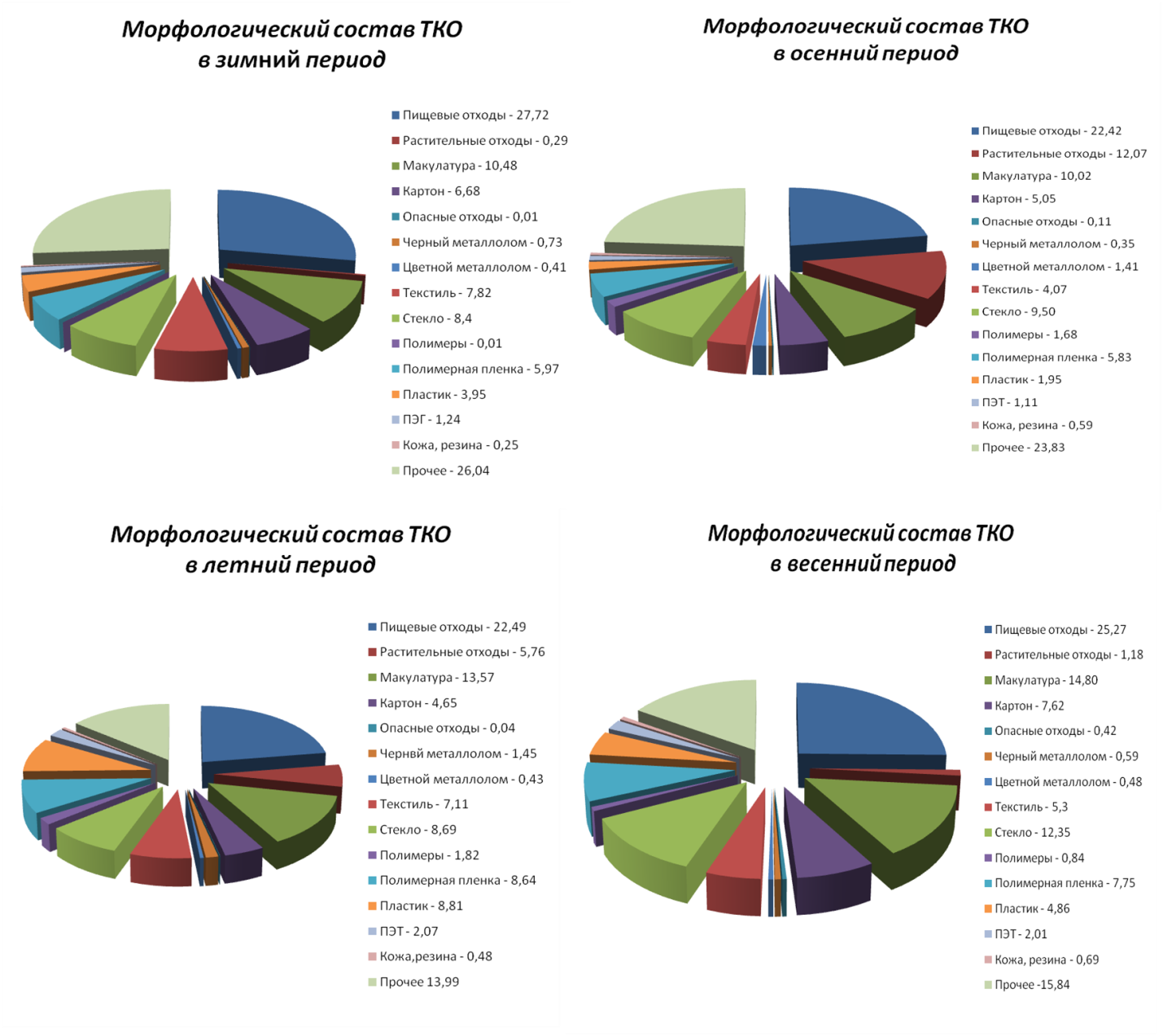 Рисунок 1. Посезонный морфологический состав ТКО, образуемых на территории Кировской областиИсходя из данных, представленных в таблице 8 и на рисунке 1, более половины компонентов ТКО могут быть использованы в качестве вторичного сырья. Отходы, не относящиеся к твердым коммунальнымКоличество иных видов отходов производства и потребления, образующихся на территории Кировской области, не относящихся к твердым коммунальным отходам, определено на основании информации, предоставленной юридическими лицами, на которых возложена обязанность в соответствии с действующим законодательством представлять соответствующие сведения в уполномоченные органы. Источником сведений о фактическом количестве образования иных видов отходов, не относящихся к твердым коммунальным отходам, на территории Кировской области является отчетность организаций, осуществляющих образование отходов, по форме 2-ТП (отходы) за 2019 год. Количество образующихся отходов, не относящихся к ТКО,  по результатам обработки полученной информации по классам опасности представлено в Таблице 7.Таблица 7. Количество отходов, не относящихся к ТКО, по классам опасности за 2019 год, тонн**по данным РосприроднадзораСведения об образовании отходов на территории Кировской области за 2018, 2019 гг. по данным 2-ТП Отходы, содержащие как отходы производства и потребления, так и ТКО, представлены в приложении А в таблица А.4.1.,4.2 Количество образованных отходов по видам и классам 2018, 2019 гг.Медицинские и биологические отходы На территории Кировской области также образуются медицинские отходы, отношения в области обращения с которыми, согласно ст. 2 п. 2 Федерального закона от 24.06.1998 № 89-ФЗ «Об отходах производства и потребления», регулируются соответствующим законодательством Российской Федерации.Согласно Федеральному закону от 21.11.2011 г. № 323-ФЗ «Об основах здоровья граждан в Российской Федерации» к медицинским отходам относятся все виды отходов, в том числе анатомические, патологоанатомические, биохимические, физиологические, образующиеся в процессе осуществления медицинской и фармацевтической деятельности, деятельности по производству лекарственных средств и медицинский изделий. В зависимости от степени их эпидемиологической, токсикологической и радиационной опасности, а также негативного воздействия на среду обитания подразделяются на пять классов опасности: - Класс А – эпидемиологически безопасные отходы, приближенные по составу к ТКО;- Класс Б – эпидемиологически опасные отходы;- Класс В – чрезвычайно эпидемиологически опасные отходы;- Класс Г – токсикологически опасные отходы 1–4 классов опасности.- Класс Д – радиоактивные отходы.В результате деятельности медицинских организаций в среднем образуется 83377,95 м3 отходов класса А, Б, В, Г. Сведения об источниках и количестве образования медицинских отходов предоставлены министерством здравоохранения Кировской области. Сводная информация об образовании медицинских отходов по источникам образования в разрезе классов опасности представлена в Таблице А.2.1 Приложения А. Сведения о количестве медицинских отходов,  образованных в ходе деятельности организаций федеральной, региональной, муниципальной и частной собственности в 2019 и в 1 квартале 2020 года представлена в Таблице А.2.2 Приложения А.В результате деятельности ряда организаций в среднем образуется 4915,238 тонн биологических отходов. Биологическими отходами, в соответствии с Ветеринарно-санитарными правилами сбора, утилизации и уничтожения биологических отходов (утв. Главным государственным ветеринарным инспектором Российской Федерации 4 декабря 1995 г. N 13-7-2/469), являются:- трупы животных и птиц, в том числе лабораторных;- абортированные и мертворожденные плоды;- ветеринарные конфискаты (мясо, рыба, другая продукция животного происхождения), выявленные после ветеринарно-санитарной экспертизы на убойных пунктах, хладобойнях, в мясо-рыбоперерабатывающих организациях, рынках, организациях торговли и др. объектах; - другие отходы, получаемые при переработке пищевого и непищевого сырья животного происхождения.Сведения об источниках и количестве образования биологических отходов предоставлены Управлением ветеринарии по Кировской области. Детальная информация об образовании биологических отходов представлена в Приложении А. Таблица А.3.1.ЦЕЛЕВЫЕ ПОКАЗАТЕЛИ ПО ОБЕЗВРЕЖИВАНИЮ, УТИЛИЗАЦИИ И РАЗМЕЩЕНИЮ ОТХОДОВУстановленные в Кировской области целевые показатели по обезвреживанию, утилизации и размещению отходов (с разбивкой по годам) с учетом их достижения по состоянию на 01.01.2019:В рамках Государственной программы Российской Федерации «Охрана окружающей среды» на 2012-2020 годы, утвержденной постановлением Правительства РФ 15 апреля 2014 года № 326 (в ред. от 23.09.2020), для Кировской области установлены следующие целевые показатели в части обезвреживания, утилизации и размещения отходов (Таблица 8).Таблица 8. Государственная программа Кировской области «Охрана окружающей среды, воспроизводство и использование природных ресурсов», утвержденная постановлением Правительства Кировской области от 27.12.2019 № 731-П «Об утверждении государственной программы Кировской области «Охрана окружающей среды, воспроизводство и использование природных ресурсов»Таблица 9.Прогнозные значения целевых показателей:Доля обезвреженных твердых коммунальных отходов в общем количестве образованных твердых коммунальных отходов (процентов):Доля утилизированных твердых коммунальных отходов в общем количестве образованных твердых коммунальных отходов (процентов);Доля захороненных твердых коммунальных отходов в общем количестве образованных твердых коммунальных отходов (процентов)на срок действия территориальной схемы представлены в Приложении Б, таблица Б.1.Прогнозные значения целевых показателей рассчитаны с учетом технических характеристик и сроков ввода объектов по обращению с отходами, строительство или модернизация которых предусмотрена территориальной схемой.МЕСТА НАКОПЛЕНИЯ ОТХОДОВПо данным регионального оператора по обращению с ТКО АО «Куприт» на 26.10.2020 на территории региона создано 18083 места накопления ТКО, на которых установлено29578 контейнеров. Информация о количестве мест (площадок) накопления ТКО в разрезе районов и городских округов представлена Таблице 10.Таблица 10.В территориальной схеме информация о местах накопления ТКО в разрезе районов актуализируется ежегодно на основании сведений, содержащихся в реестрах и схемах мест (площадок) накопления твердых коммунальных отходов, ведение которых осуществляется органами местного самоуправления Кировской области.В электронной модели территориальной схемы возможно отображение большего числа мест накопления ТКО, что обусловлено данными, предоставленными региональным оператором о местах накопления ТКО, указанных в договорах на оказание услуги по сбору, транспортированию, обработке, утилизации, обезвреживанию и размещению ТКО и из которых осуществляется вывоз ТКО. В целях обеспечения всей территории Кировской области местами накопления ТКО целесообразно для каждого муниципального образования (в разрезе населенных пунктов) произвести расчет максимального числа контейнеров с учетом положений пункта 2.1.4 «СанПиН 42-128-4690-88. Санитарные правила содержания территорий населенных мест» (утв. Главным государственным санитарным врачом СССР 05.08.1988 N 4690-88), согласно которому, для определения числа устанавливаемых мусоросборников (контейнеров) следует исходить из численности населения, пользующегося мусоросборниками, нормы накопления отходов, сроков хранения отходов. Расчетный объем мусоросборников должен соответствовать фактическому накоплению отходов в периоды наибольшего их образования. Согласно пункту 2.4 «СанПиН 2.1.7.3550-19. Санитарно-эпидемиологические требования к содержанию территорий муниципальных образований» (утв. Главным государственным санитарным врачом РФ от 05.12.2019 № 20) количество мусоросборников на контейнерных площадках должно быть не более 10 контейнеров для накопления ТКО, в том числе для раздельного накопления ТКО, и 2 бункера для накопления крупногаборитных отходов (далее – КГО).При этом в целях соблюдения требований пункта 2.2.3. «СанПиН 42-128-4690-88. Санитарные правила содержания территорий населенных мест» в районах сложившейся застройки, где нет возможности соблюдения установленных разрывов от мест временного хранения отходов, эти расстояния устанавливаются комиссионно (с участием районного архитектора, жилищно-эксплуатационной организации, квартального комитета, санитарного врача). Акты комиссий утверждаются органами местного самоуправления.В любом случае, количество контейнеров, предложенных для размещения на территории населенных пунктов в муниципальном образовании не должно приводить к необоснованному увеличению объемов ТКО, планируемых к сбору, транспортированию и размещению ТКО. Описание способов складирования ТКО в местах их накопленияВ соответствии с правилами обращения с твердыми коммунальными отходами, утвержденными постановлением Правительства Российской Федерации от 12.11.2016 № 1156 «Об обращении с твердыми коммунальными отходами и внесении изменения в постановление Правительства Российской Федерации от 25 августа 2008 г. № 641», складирование твердых коммунальных отходов в местах сбора и накопления твердых коммунальных отходов осуществляется потребителями следующими способами: а) в контейнеры, расположенные в мусороприемных камерах (при наличии соответствующей внутридомовой инженерной системы);б) в контейнеры, бункеры, расположенные на контейнерных площадках;в) в пакеты или другие емкости, предоставленные региональным оператором.В ряде муниципальных районов Кировской области (в населенных пунктах) по состоянию на 01.05.2020 сохраняется использование безконтейнерного сбора и вывоза ТКО (в кузов специализированной техники), что усложняет систему учета накапливаемых и транспортируемых ТКО. Такая система сохраняется до момента организации на соответствующих территориях стационарных мест (площадок) накопления ТКО.Сведения о местах накопления твердых коммунальных отходов на территории Кировской области представлены в Приложении А, Таблица А.5.1, а также в электронной модели территориальной схемы. Основные цели развития системы накопления ТКО:  достижение 100% охвата источников образования отходов системой накопления и сбора, обеспечение эколого-эпидемиологической безопасности процесса сбора и накопления;  соответствие мест (площадок) накопления нормативным требованиям;  постепенный переход к раздельному накоплению фракций отходов, возможных к переработке; обеспечение раздельного накопления опасных отходов.  Сбор и накопление крупногабаритных отходовСогласно Правилам обращения с ТКО «крупногабаритные отходы» - твердые коммунальные отходы (мебель, бытовая техника, отходы от текущего ремонта жилых помещений и др.), размер которых не позволяет осуществить их складирование в контейнерах.В общем потоке КГО можно выделить три группы отходов:КГО-М: мебель бытовая, офисная, специальная (учебные заведения спортивно-зрелищные учреждения, мебель производственного назначения и т.п.);КГО-Т: крупногабаритная техника потребительского и производственного назначения (холодильники, кондиционеры, стиральные машины, посудомоечные машины, кухонные комбайны, микроволновые печи, садовая мини-техника, насосные агрегаты, дачные мотор-генераторы, радиаторы отопительные, части авто- и мототранспортной техники);КГО-Э: электронный и технический скарп (компьютеры, телевизоры, телефоны и телефонное оборудование, элементы автономного электропитания и т.п.).Каждый из перечисленных потоков КГО нуждается и в специальном наборе технологий для переработки. В отличие от ТКО, доля потенциальных вторичных материальных ресурсов в составе КГО достигает 60-75%.Кроме того, в составе КГО могут быть представлены отходы от текущего ремонта жилых помещений. Перечень отходов и работ относящиеся к капитальному и текущему ремонту объектов капитального строительства, утверждены Градостроительным кодексом Российской Федерации от 29.12.2004 № 190-ФЗ,  Постановлением Госстроя России от 27.09.2003 № 170.В соответствии с Правилами обращения с ТКО складирование крупногабаритных отходов осуществляется потребителями следующими способами:а) в бункеры, расположенные на контейнерных площадках;б) на специальных площадках для складирования КГО.Согласно пункту 2.4 «СанПиН 2.1.7.3550-19. Санитарно-эпидемиологические требования к содержанию территорий муниципальных образований» (утв. Главным государственным санитарным врачом РФ от 05.12.2019 № 20) специальные площадки складирования КГО должны иметь водонепроницаемое покрытие и ограждение с трех сторон высотой не менее 1 м.При этом площадки для складирования КГО необязательно располагаются в непосредственной близости от источника образования отходов. Согласно Правилам обращения с ТКО потребители могут самостоятельно доставлять КГО на площадку для их складирования, определенную договором на оказание услуг по обращению с ТКО региональным оператором.Места накопления КГО представлены в Приложении А, Таблицы А.5.2Организация раздельного накопления твердых коммунальных отходов и сбора вторичных материальных ресурсовВ большинстве концептуальных и стратегических документов Российской Федерации в области экологической безопасности, обращения с отходами, в том числе с твердыми коммунальными отходами, предусматривается постепенный переход на эффективное обращение с отходами, путем их сортировки и максимального извлечения отходов, которые могут быть использованы в качестве вторичного сырья, создание индустрии утилизации отходов.С развитием законодательства Российской Федерации в области обращения с отходами и на территории Кировской области также предусматривается обращение с отходами, основанное на максимальном использовании ресурсного потенциала отходов, т.е. ориентированность на извлечение вторичного сырья и минимизацию объемов захоронения отходов. Раздельное накопление ТКО позволит максимально сохранять ресурсную ценность отходов, возможных к дальнейшей утилизации. Организация системы и создание инфраструктуры раздельного накопления ТКО региональным оператором планируется:-  через организацию в местах накопления ТКО – накопление отдельных фракций ТКО, востребованных на рынке переработки вторичного сырья;- через организацию экопунктов накопления и сбора отдельных фракций ТКО, востребованных на рынке переработки вторичного сырья В целях изучения возможности применения различных механизмов организации системы раздельного накопления на территории Кировской области региональным оператором совместно с уполномоченным органом и иными заинтересованными сторонами возможна реализация пилотных проектов. Для внедрения системы раздельного накопления отходов отходы вторичного использования целесообразно складировать в отдельные контейнеры или емкости, имеющие специальную маркировку.Организация системы раздельного накопления ТКО устанавливается правилами накопления (в том числе раздельного накопления) ТКО на территории Кировской области и возможно при условии наличия мощностей по обработке и утилизации отсортированных фракций ТКО.Правовые основы реализации пилотных проектов раздельного накопления ТКО в регионе устанавливаются правовым актом уполномоченного органа.Развитие системы сбора вторичного сырья, полученного путем специальной подготовки (обработки) отходов населением, юридическими лицами, в том числе ТКО планируется осуществлять на коммерческой основе с привлечением малого и среднего бизнеса.Развитие пунктов сбора вторичного сырья, соответствующего специальным требованиям к различным видам вторичного сырья (Гост и др.), осуществляется через легализацию деятельности по сбору и (или) переработке вторичного сырья, получение достоверной информации от хозяйствующих субъектов о видах и количестве собираемых вторичных ресурсах, их учете в системе обращения с отходами, в том числе с твердыми коммунальными отходами, на территории Кировской области.Территориальной схемой предлагается поэтапный переход на раздельное накопление твердых коммунальных отходов. На первом этапе рекомендуется информационная поддержка реализуемых на территории области пилотных проектов по раздельному накоплению. На втором этапе, после того, как механизмы внедрения раздельного накопления ТКО будут отработаны, можно рассмотреть возможность внедрения селективного накопления ТКО на большей территории, с привлечением управляющих компаний, при условии экономической целесообразности и достаточности мощностей обрабатывающих предприятий. При этом раздельное накопление целесообразно поддерживать в условиях крупных городов – населением не менее 20 тысяч человек и плотной, многоэтажной застройки. Для остальных территорий необходимо предусматривать развитие системы пунктов сбора вторичного сырья и концентрацию потоков ТКО на мусоросортировочные линии и заводы.Развитие системы раздельного накопления на территории области обеспечивается всеми участниками процесса и заинтересованными сторонами в соответствии с законодательством Российской Федерации и Кировской области.Организация сбора отходов 1-4 классов опасности, образующихся в жилых помещенияхМинимальный перечень услуг и работ, необходимых для обеспечения надлежащего содержания общего имущества в многоквартирном доме (далее – перечень) утвержден постановлением Правительства Российской Федерации от 03.04.2013 № 290. Перечень включает работы по содержанию мест накопления твердых коммунальных отходов, в состав которых входит организация сбора отходов I - IV классов опасности (отработанных ртутьсодержащих ламп и др.) и их передача в организации, имеющие лицензии на осуществление деятельности по сбору, транспортированию, обработке, утилизации, обезвреживанию, размещению таких отходов.Таким образом, собственники жилых помещений многоквартирного дома или уполномоченные ими лица самостоятельно обеспечивают организацию мест накопления отходов 1-4 классов опасности, образующихся в жилых помещениях.По состоянию на 2019 год наиболее развита система накопления и сбора ртутьсодержащих ламп от населения на территории городов Киров, Кирово-Чепецк и Слободской.Информация о местах (адресах) приема и накопления ртутьсодержащих ламп от населения представлена в ГИС Кировской области в разделе «Экология и природопользование».Места накопления отработанных ртутных ламп открытого доступа оборудуются антивандальными специализированными контейнерами, рисунок 2.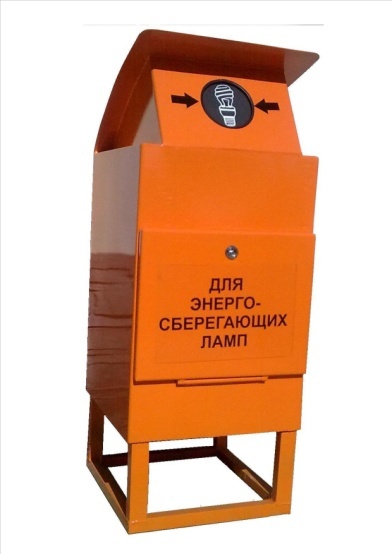 Рисунок 2. Внешний вид контейнера для сбора отработанных ртутьсодержащих лампВ городе Кирове наравне со стационарными пунктами приема отработанных ртутьсодержащих ламп по заранее определенным маршрутам в частном секторе проезжает экомобиль. Маршруты движения размещены на сайте администрации города Кирова и АО «Куприт». Развитие системы накопления и сбора опасных видов отходов в дальнейшем целесообразно осуществлять централизовано. Существует 3 основных модели экобоксов:КМ-2-2 – Имеет размеры 400 X 550 X 1200 мм. Обеспечивает загрузку до 40 кг. батареек и до 350 энергосберегающих ламп.КМ-2-1 – Имеет размеры 800 Х 400 Х 1400 мм. Обеспечивает загрузку до 40 кг. батареек, до 350 энергосберегающих ламп, до 50 линейных люминесцентных ламп длиной до 650 мм.КМ-2-3 – Имеет размеры 1 400 Х 400 Х 1 400 мм. Обеспечивает загрузку до 40 кг. батареек, до 350 энергосберегающих ламп, до 140 линейных люминесцентных ламп длиной до 650 мм. до 80 линейных люминесцентных ламп длиной до 1250 мм.Все устанавливаемые контейнеры «Экобокс» имеют патент на полезную модель (снабжены системой наклонных полок), сертификат соответствия.Схемой предлагается установка специальных контейнеров в районных центрах муниципальных образований и городских округах. При этом контейнеры должны размещаться в местах массовой проходимости населения (автовокзалы, рынки, крупные магазины и т.п.). Особенности организации мест накопления, а также внедрения механизмов раздельного сбора отдельных фракций ТКО на территории Кировской области устанавливаются порядком накопления (в том числе раздельного накопления) ТКО, утверждаемым органом исполнительной власти Порядок накопления (в том числе раздельного накопления) твердых коммунальных отходов.Места накопления отходов сроком до 11 месяцев (за исключением контейнерных площадок для сбора твердых коммунальных отходов)Места накопления ТКО, используемые для накопления ТКО сроком до 11 месяцев, целесообразно создавать для удаленных и труднодоступных населенных пунктов. Потребность в создании таких площадок на территории области есть у ряда районов, имеющих заречные части, в которых транспортное сообщение налажено посредством понтонных мостов и носит сезонный характер (Котельнический, Верхошижемский, Верхнекамский, Подосиновский). Аналогичные места накопления также могут создаваться в случае значительной удаленности территорий, на которых образуются ТКО от объектов обработки, утилизации или размещения ТКО.Для целей накопления ТКО целесообразно создавать закрытые площадки, имеющие защиту от атмосферных осадков и твердое, водонепроницаемое основание.Для организации закрытых площадок накопления отходов могут использоваться специально предназначенные для этой цели стационарные складские здания, отдельные помещения или выделенные площади внутри складских и (или) производственных, вспомогательных зданий, а также нестационарные складские здания и сооружения с учетом соблюдения требований санитарно-эпидемиологического законодательства.Перечень мест накопления ТКО, используемых и (или) планируемых для накопления ТКО  сроком до 11 месяцев представлен в таблице 11.Таблица 11. Сведения о местах накопления ТКО сроком до 11 месяцев.Краткая характеристика системы транспортирования отходов, предложения по развитию системы транспортирования ТКОДо 2016 года полномочия по организации сбора и вывоза бытовых отходов исполнялись органами местного самоуправления. В результате, в большинстве районов области сбор и транспортирование бытовых отходов от населения осуществлялось одним предприятием (как правило – МУП), при этом конкурентной среды для развития данной отрасли на рынке услуг не создавалось.  Для сбора и транспортировки отходов в большинстве населенных пунктов применялись малые мусоровозы, эффективность работы которых мала при транспортировке отходов на расстояние более 15 км. Ситуация в городских округах обстояла значительно лучше. В условиях развития конкуренции по оказанию услуг по перевозке отходов, организации производят своевременную замену автопарка мусоровозной техники, переходя на более современные технологии с учетом увеличения количества перевозимых за один рейс ТКО.Подходы к развитию системы транспортировки отходов основываются на минимизации затрат с учетом общей стратегии развития системы обращения с отходами, направленной на укрупнение объектов обработки и захоронения. В условиях создания межмуниципальных объектов обработки (сортировки) и захоронения отходов возможна реализация трех вариантов транспортировки: − прямой вывоз собирающими мусоровозами; − прямой вывоз с использованием съемных контейнеров большой емкости (27-30 м.куб) для сбора ТКО (пресс-компакторы); − двухэтапный вывоз с промежуточным накоплением ТКО в местах накопления сроком до 11 месяцев.  Варианты устройства места накопления зависят от мощности объекта. МЕСТА НАХОЖДЕНИЯ ОБЪЕКТОВ ОБРАБОТКИ, УТИЛИЗАЦИИ, ОБЕЗВРЕЖИВАНИЯ ОТХОДОВ И ОБЪЕКТОВ РАЗМЕЩЕНИЯ ОТХОДОВ, ВКЛЮЧЕННЫХ В ГОСУДАРСТВЕННЫЙ РЕЕСТР ОБЪЕКТОВ РАЗМЕЩЕНИЯ ОТХОДОВОбъекты по обработке, утилизации, обезвреживанию, размещению отходовИспользование и обезвреживание отходов на территории Кировской области осуществляется как предприятиями-производителями отходов, так и специализированными организациями. Доля использованных отходов в отдельных случаях составляет 67-100% от объема их образования. Наиболее высок показатель использования лома черных и цветных металлов (100% от образования). Уровень использования отработанных нефтепродуктов достигает 80% от количества учтенных отходов, древесных отходов - 68%, отходов животноводства - 67%. Шлак котельных на 18% используется в дорожном строительстве, отходы зернового и кормового производства на 100% используются в животноводстве. Ряд промышленных предприятий Кировской области в дополнение к основному профилю своей деятельности осуществляет переработку отходов собственного производства. К ним относится АО «ОМЗ», АО «Кирскабель», ООО «ГалоПолимер Кирово-Чепецк», ООО «ЗМУ КЧХК», АО «Кировский завод «Маяк».На территории области осуществляют деятельность предприятия, специализирующиеся на приеме отходов с целью их дальнейшей утилизации и обезвреживания: АО «Куприт», ООО «Аврора», ООО «Эко-Пресс», ООО «Экотех». Наиболее крупными предприятиями являются АО «Куприт» и ООО «Аврора».По состоянию на 31.06.2020 в ГРОРО числятся 11 объектов хранения и захоронения промышленных отходов. Характеристика объектов по размещению промышленных отходов представлена в Приложении А, Таблица А.6.Характеристика объектов утилизации отходов представлена в Приложении А, Таблица А.7. Характеристика объектов по обезвреживанию отходов представлена в Приложении А, Таблица А.8.По результатам анализа действующих мощностей по утилизации и обезвреживанию отходов можно сделать вывод, что мощностей специализированных предприятий достаточно для утилизации промышленных видов отходов, образуемых на территории области. В целом отрасль обращения с промышленными отходами можно отнести к самодостаточной. Объектами размещения, обезвреживания и утилизации обеспечены основные группы отходов.Обращение с медицинскими и биологическими отходамиМедицинские отходы Класса А передаются организациям, осуществляющим эксплуатацию полигонов, Класса Б, В, Г, в основной массе передаются в специализированные организации ООО «БиоВейстКиров», АО «Куприт» и ООО «Аврора» на обезвреживание. Отходы Класса Д передаются в АО «Куприт» и ООО «Аврора» также на обезвреживание. Биологические отходы обезвреживаются как на территории Кировской области в крематорах и биотермических ямах, а также на специализированных установках предприятий ООО «Экотех», ООО «Аврора», АО «Куприт» (полный перечень предприятий, осуществляющих обезвреживание биологических отходов представлен в таблице Приложении А. Таблица А.3.1), так и передаются предприятию ООО «Сария биоиндастрист Волга» г. Елабуга Республика Татария.  Объекты по обработке, утилизации, обезвреживанию, размещению твердых коммунальных отходовСогласно принятой терминологии (Федеральный закон от 24.06.1998 № 89-ФЗ «Об отходах производства и потребления») в качестве объектов обработки ТКО рассматриваются мусоросортировочные станции (МСС); объектов утилизации – участки компостирования и объекты утилизации – производственные объекты, использующие компоненты ТКО для производства продукции, веществ и энергии; объекты размещения – полигоны.  По состоянию на 01.10.2020 объекты сортировки (обработки) переработки (утилизации) и обезвреживания несортированных ТКО на территории области отсутствуют. Переработка отдельных компонентов, входящих в состав ТКО и представляющих ресурсную ценность ведется малыми предприятиями на маломощных установках.В Приложении А таблице 9 представлен перечень юридических лиц, осуществляющих прием и (или) переработку основных компонентов, содержащихся в ТКО (бумага, картон, пластик, металлы).По состоянию на 01.10.2020 в ГРОРО внесены 23 объекта размещения ТКО. Характеристика объектов представлена в таблице 12.Таблица 12.* - по данным инвентаризации эксплуатирующей организацииПолигон МКУП ЖКХ "Коммунальник" пгт Восточный Омутнинский район исключен из государственного реестра объектов размещения отходов (ГРОРО) в связи с необходимостью изменения технических характеристик объекта. В настоящее время эксплуатирующей организацией полигона МКУП ЖКХ «Коммунальник» подготовлены и направлены на согласование в Росприроднадзор документы для включения в ГРОРО с новыми характеристиками объекта.Характеристика объектов по размещению твердых коммунальных отходов, по которым получены сведения, представлена в Приложении А таблицах А.10.1, А.10.2. В таблицах приведены, в том числе, характеристики объектов, позволяющие оценить возможность их дальнейшей эксплуатации и соответствие природоохранному законодательству.Для каждого из объектов размещения отходов территориальной схемой предусматривается резервный объект на случай закрытия объекта или наступления иных обстоятельств, препятствующих размещению отходов на объектах размещения отходов. Более детальная информация представлена в разделе «Схема потоков отходов». БАЛАНС КОЛИЧЕСТВЕННЫХ ХАРАКТЕРИСТИК ОБРАЗОВАНИЯ, ОБРАБОТКИ, УТИЛИЗАЦИИ, ОБЕЗВРЕЖИВАНИЯ, РАЗМЕЩЕНИЯ ОТХОДОВБаланс количественных характеристик образования, обработки, утилизации, обезвреживания и размещения отходов (далее – баланс отходов) содержит сведения о соотношении количества образующихся на территории Кировской области и поступающих из других субъектов Российской Федерации отходов (по видам и классам опасности отходов) и количественных характеристик их обработки, утилизации, обезвреживания, размещения, передачи в другие субъекты Российской Федерации для последующей обработки, утилизации, обезвреживания, размещения. Сводный баланс количественных характеристик отходов представлен в Таблице 13.Таблица 13. Сводный баланс отходовВ Приложении Б, таблица Б.2 к Территориальной схеме, а также в электронной модели территориальной схемы, определен баланс на каждый год действия территориальной схемы, соответствующий характеристикам объектов по обращению с отходами.СХЕМА ПОТОКОВ ОТХОДОВОрганизация системы транспортирования твердых коммунальных отходов Детальная схема транспортирования отходов с отображением объемов транспортирования отходов по направлениям от отходообразователей до используемых в территориальной схеме объектов размещения отходов представлена в электронной модели территориальной схемы.При построении схемы потоков твердых коммунальных отходов решалась задача оптимизации расходов на транспортирование твердых коммунальных отходов. Для каждого муниципального образования были составлены маршруты движения до объектов по обращению с отходами по дорогам общего пользования. В случае, если в качестве таких объектов рассматривались сортировки, были составлены маршруты движения отходов на полигоны (с учетом снижения расходов на транспортирование отходов после их сортировки). Все ценовые показатели определены без учета налога на добавленную стоимость, в ценах 2016 г. и в дальнейшем индексировались на индекс потребительских цен, установленный в прогнозе социально-экономического развития Российской Федерации.Для каждого муниципального образования были определены оптимальные направления транспортирования отходов исходя из минимальных расходов на их транспортирование. Результатом решения оптимизационной задачи является схема потоков твердых коммунальных отходов, образованных на территории Кировской области. Необходимо отметить, что эта схема составлена отдельно на каждый год действия территориальной схемы обращения с отходами. В отдельные годы происходит перераспределение потоков отходов в связи с закрытием старых полигонов и вводом в действие новых объектов обращения с отходами. Электронная модель территориальной схемы обладает функционалом, позволяющим выбирать оптимальные места для размещения мусоросортировочных станций исходя из визуализации источников образования твердых коммунальных отходов, для которых их транспортирование связано с наибольшими расходами. Территориальной схемой предусмотрено создание мощностей по обработке ТКО в период 2022 - 2024 г., следовательно, в параметрах моделирования электронной модели, начиная с 2024 года вся масса образованных ТКО распределяется между созданными объектами обработки, затем (после обработки) остатки после сортировки направляются на объекты размещения отходов. Направления движения твердых коммунальных отходов по муниципальным образованиям на перспективу указаны в Приложении В, таблица В.1 к настоящему документу, а также в электронной модели территориальной схемы.Поступление ТКО, образующихся на территории других субъектов, не предусматривается.Возможные сценарии изменения схемы потоков ТКОРегиональный оператор по обращению с твердыми коммунальными отходами обеспечивает сбор, транспортирование, обработку, утилизацию, обезвреживание, захоронение твердых коммунальных отходов в зоне деятельности в соответствии с территориальной схемой обращения с отходами, в том числе с твердыми коммунальными отходами, на территории Кировской области. При возникновении обстоятельств, препятствующих размещению твердых коммунальных отходов на объекте размещения отходов, региональный оператор вправе перенаправить потоки твердых коммунальных отходов на доступные объекты размещения отходов, включенные в территориальную схему обращения с отходами, в том числе с твердыми коммунальными отходами, на территории Кировской области до устранения указанных обстоятельств. Под обстоятельствами, препятствующими размещению твердых коммунальных отходов на объекте размещения отходов, принимаются следующие обстоятельства:приостановление или прекращение деятельности организации, эксплуатирующей объект размещения отходов;отзыв или приостановление действия лицензии организации, эксплуатирующей объект размещения отходов;смена юридического лица, являющегося организацией, эксплуатирующей объект размещения отходов;исключение объекта из Государственного реестра объектов размещения отходов;вступление в законную силу решение суда о признании недействующим разрешения на ввод объекта размещения отходов в эксплуатацию, либо иного решения, исключающего возможность эксплуатации объекта размещения отходов;иные обстоятельства непреодолимой силы, определенные в порядке, установленном законодательством Российской Федерации и Кировской области.Предлагаемые возможные варианты при изменении потоков ТКО на 2021 год представлены в таблице 14.Таблица 14 Схема потоков твердых коммунальных отходов до объектов размещения отходов на 2021 годДля муниципальных образований резервными объектами для размещения твердых коммунальных отходов являются все остальные объекты размещения отходов, включенные в государственный реестр объектов размещения отходов и в территориальную схему и не включенные как основные объекты. Кроме того, при размещении твердых коммунальных отходов на резервные объекты должны отсутствовать обстоятельства, препятствующих размещению твердых коммунальных отходов на объекте размещения отходов (согласно территориальной схеме) и резервные объекты должны иметь достаточную остаточную вместимость. Региональный оператор по обращению с отходами имеет право перенаправить потоки твердых коммунальных отходов на иные доступные объекты размещения отходов, уведомив об этом министерство охраны окружающей среды Кировской  области. Информация о количестве отходов переданных в другие субъекты РФ для последующих обработки, утилизации, обезвреживания, размещения отсутствует.Информация о количестве отходов переданных в другие субъекты РФ для последующих обработки, утилизации, обезвреживания, размещения отсутствует.ДАННЫЕ О ПЛАНИРУЕМЫХ СТРОИТЕЛЬСТВЕ, РЕКОНСТРУКЦИИ, ВЫВЕДЕНИИ ИЗ ЭКСПЛУАТАЦИИ ОБЪЕКТОВ ОБРАБОТКИ, УТИЛИЗАЦИИ, ОБЕЗВРЕЖИВАНИЯ, РАЗМЕЩЕНИЯ ОТХОДОВ, В ТОМ ЧИСЛЕ ТВЕРДЫХ КОММУНАЛЬНЫХ ОТХОДОВ«Анализ потребности создания новых объектов обращения с твердыми коммунальными отходами,  основные направления развития инфраструктуры обращения с отходами, планируемые объекты и проекты по созданию инфраструктуры обращения с ТКООсновные направления развития системы обращения с отходами.Наиболее перспективным для развития системы обращения твердых коммунальных отходов Кировской области является: 1. Строительство мусоросортировочных комплексов (заводов, станций), на которых будет производиться сортировка отходов, включая твердые коммунальные отходы.Согласно пункту 8 статьи 12 Федерального закона «Об отходах производства и потребления», от 24.06.1998 № 89-ФЗ захоронение отходов, в состав которых входят полезные компоненты, подлежащие утилизации, запрещается. В этой связи весь объем твердых коммунальных отходов подлежит предварительной сортировке для выделения полезных фракций.Создание объектов обработки твердых коммунальных отходов позволит осуществлять сортировку твердых коммунальных объектов, а также обеспечивать выделение из общего потока отходов, поступаемых на объекты отходы, запрещенные к захоронению при их совместном складировании с ТКО. В соответствии с распоряжением Правительства РФ от 25.07.2017 № 1589-р «Об утверждении перечня видов отходов производства и потребления, в состав которых входят полезные компоненты, захоронение которых запрещается» первую группу – лом и отходы черных и цветных металлов, отходы оборудования и прочей продукции, содержащих ртуть, запрещено подвергать захоронению с января 2018 г.; вторую группу – отходы бумаги и картона, шин, покрышек, автомобильных камер, а также отходы продукции из термопластов, стекла и изделий из стекла – с января 2019 г.; третью группу – компьютерное, электронное, оптическое и электрическое оборудование, утратившее потребительские свойства – с января 2021 г.2. Организация производств по утилизации или обезвреживанию ТКО. В результате обработки ТКО выбираются полезные фракции, которые направляются на утилизацию или обезвреживание. 3. Помимо создания новых объектов обращения с ТКО, которые, в основном, имеют признаки капитального строительства, перспективно и целесообразно параллельно со строительством объектов обработки, утилизации, размещения ТКО осуществлять создание систем раздельного сбора ТКО, а также развивать сложившуюся в регионе систему сбора вторичных материальных ресурсов, обращение с которыми на настоящий момент законодательством не регулируется. Создание системы раздельного сбора ТКО  планируется осуществить поэтапно по мере создания необходимой инфраструктуры накопления, сбора, транспортирования, досортировки ТКО и наличия перерабатывающих мощностей выделенных и ликвидных фракций ТКО.Предлагаемая схема обращения с твердыми коммунальными отходамиВ связи с вышеизложенным предлагается организовать следующую схему обращения с отходами: а) До момента исчерпания проектной (с учетом введенной в эксплуатацию карт, траншей) вместимости продолжают эксплуатироваться все объекты захоронения, включенные в ГРОРО или перечень объектов на территории субъекта РФ, введенных в эксплуатацию до 01.01.2018 и не имеющих разрешительной документации, эксплуатация которых возможна до 2023 года. Сроки окончания эксплуатации объектов размещения отходов, включенных в территориальную схему, представлены в таблице 12.В связи с исчерпанием вместимости большинства полигонов для размещения отходов и постепенным их выводом из эксплуатации, целесообразно строительство новых карт (для объектов размещения отходов, срок эксплуатации которых позволит окупить вложенные инвестиции и при наличии документации, в соответствии с которой возможно получение разрешительных документов) и новых объектов размещения отходов. Планируется к реализации в 2021-2022 годах проект по строительству Межмуниципального полигона ТБО для Свечинского и Шабалинского районов в Шабалинском районе области мощностью 23,4 тыс. м3 в год (плотностью 0,25 т/м3), емкостью 490,904 тыс. м3 (146,25 тыс. тонн при плотности 0,25 т/м3) сроком эксплуатации 25 лет.Также запланировано создание нового объекта размещения ТКО на территории Вятскополянского района области и расширение (реконструкция) полигона в Лузском районе области. При этом эксплуатация остальных включенных в ГРОРО объектов размещения целесообразна до момента исчерпания проектной вместимости.б) Создание на территории области новых мощностей по обработке ТКО, которые на текущий момент полностью отсутствуют. В целях соблюдения требований законодательства (распоряжение Правительства РФ от 25.07.2017 № 1589-р) и достижения целевых показателей обработки твердых коммунальных отходов, установленных региональным проектом «Формирование комплексной системы обращения с ТКО на территории Кировской области» при объектах захоронения необходимо создавать мощности  по обработке (сортировке) отходов. Для обработки отходов, образуемых на территории г. Киров, г. Кирово-Чепецк, Кирово-Чепецкого и Слободского районов с учетом экономичной логистики потоки ТКО целесообразно распределить на два объекта:- на Комплексный объект (в состав которого входят мощности по обработке ТКО);- на мусоросортировочных станциях в Шабалинском, Кикнурском и Вятскополянском районах области за счет бюджетных инвестиций. Планируемые сроки строительства объектов – 2024-2025 годы.В период с 2022-2023 годы планируется проектирование и строительство комплексного объекта обработки, утилизации и размещения ТКО (далее – Комплексный объект). В составе Комплексного объекта планируется строительство мусоросортировочного завода, объекта по утилизации (включая биокомпостирование), полигона для размещения неутилизируемой части ТКО. Прорабатывается вопрос о поиске иных земельных участков на территориях муниципальных образований Кировской области в радиусе 150 км от областного центра. Также возможно размещение Комплексного объекта на нескольких промышленных площадках: отдельно для объектов обработки, утилизации ТКО и размещения неутилизизируемой части. При выборе мест расположения объектов обработки, утилизации ТКО и размещения неутилизируемой части целесообразно учитывать экономически обоснованную логистику движения отходов. в) В целях развития отрасли переработки твердых коммунальных отходов предлагается реализация системного подхода, основанного на концентрации и централизации потоков твердых коммунальных отходов, поддержании и развитии раздельного накопления отходов для сохранения ресурсной ценности некоторых видов отходов, не подлежащих захоронению, а также строительстве объектов по обработке ТКО.Для достижения целевых показателей по утилизации твердых коммунальных отходов на территории Кировской области установленных региональным проектом «Формирование комплексной системы обращения с твердыми коммунальными отходами на территории Кировской области» рекомендуется ввести в эксплуатацию мусороперерабатывающий комплекс в составе Комплексного объекта по типу экотехнопарка с кластерным или локальным размещением объектов. Виды технологий по утилизации отходов определяются в ходе проектирования с учетом анализа наилучших доступных технологий, рынка сырья и продукции, федеральной схемы потоков отходов, подлежащих утилизации, требований законодательства, а также действующие объекты - аналоги на территории Российской Федерации (при их наличии). С точки зрения оптимальности логистических потоков мощности по переработке отходов предпочтительно формировать в Кирово-Чепецком районе на базе планируемого к запуску в 2023 году мусоросортировочного завода, где в долгосрочной перспективе также возможно создание экотехнопарка с расширением перечня видов перерабатываемых отходов. Помимо Кирово-Чепецкого района прорабатываются иные места размещения мусоросортировочного завода, соответствующие требованиям законодательства и имеющие перспективу для экономически обоснованной логистики. При этом следует учитывать, что мощности мусоросортировочного завода планируются с учетом потребностей городов Кирова, Кирово-Чепецка, Кирово-Чепецкого района.Поскольку сфера утилизации отходов не подлежит государственному регулированию посредством тарифного регулирования, создание объектов утилизации будет возможно при наличии инвесторов.В результате анализа потребности создания новых объектов сформирован сценарий развития системы по обращению с отходами Кировской области (Таблица 15).Таблица 15.Во исполнение целевых показателей по утилизации твердых коммунальных отходов на территории Кировской области рекомендуется ввести в эксплуатацию мусороперерабатывающий завод с как минимум тремя линиями утилизации – отдельно для отходов картона и бумаги, отдельно для пластика и отдельно для стекла. Поскольку сфера утилизации отходов не подлежит государственному регулированию посредством тарифного регулирования, создание объектов утилизации будет возможно при наличии инвесторов.Технологии по утилизации и обезвреживанию отходов определяются проектной документацией на создание таких объектов, при выборе технологии следует учитывать имеющиеся наилучшие доступные технологии в сфере обращения с отходами и действующие объекты - аналоги на территории Российской Федерации.ОЦЕНКА ОБЪЕМА СООТВЕТСТВУЮЩИХ КАПИТАЛЬНЫХ ВЛОЖЕНИЙ В СТРОИТЕЛЬСТВО, РЕКОНСТРУКЦИЮ, ВЫВЕДЕНИЕ ИЗ ЭКСПЛУАТАЦИИ ОБЪЕКТОВ ОБРАБОТКИ, УТИЛИЗАЦИИ, ОБЕЗВРЕЖИВАНИЯ, РАЗМЕЩЕНИЯ ОТХОДОВОбъем инвестиций в строительство новых объектов в рамках единой зоны деятельности представлен в Таблице 16. Таблица 16. Объем инвестиций, тыс. рублейОценочный объем инвестиций необходимых при выводе объектов из эксплуатации и их последующей рекультивации представлен в таблице 17.Таблица 17. Объем инвестиций, тыс. рублейПРОГНОЗНЫЕ ЗНАЧЕНИЯ ПРЕДЕЛЬНЫХ ТАРИФОВ В ОБЛАСТИ ОБРАЩЕНИЯ С ТВЕРДЫМИ КОММУНАЛЬНЫМИ ОТХОДАМИОриентировочный (прогнозный) единый тариф регионального оператора по обращению с твердыми коммунальными отходами, рассчитанный с помощью электронной модели территориальной схемы, представлен в таблице 18.Таблица 18. Ориентировочный единый тариф регионального оператора, руб. тонна** - расчет не является окончательным. Единый тариф регионального оператора рассчитывается уполномоченным органом Кировской области.СВЕДЕНИЯ О ЗОНАХ ДЕЯТЕЛЬНОСТИ РЕГИОНАЛЬНЫХ ОПЕРАТОРОВОпределение количества зон деятельности региональных операторов и разделение территории Кировской области на эти зоны осуществлялось на основе следующих критериев:- совпадение границ зон деятельности региональных операторов с административными границами поселений (за исключением деления поселения естественной границей-рекой);- минимально возможная дифференциация тарифов региональных операторов на обращение с твердыми коммунальными отходами в различных зонах деятельности с учетом специфики региона (в зависимости от количества зон деятельности);- максимальная ответственность регионального оператора за транспортирование твердых коммунальных отходов в пределах его зоны деятельности (минимизация перемещения твердых коммунальных отходов между различными зонами деятельности). При расчете финансовой модели были оценочно определены расходы на услугу регионального оператора; расходы на обработку ТКО; расходы на размещение ТКО (в том числе плата за негативное воздействие на окружающую среду) и расходы на транспортировку ТКО. При определении расходов на обработку ТКО был учтен доход от реализации вторичного сырья; срок амортизации по мусоросортировочным станциям принят 10 лет, по объектам размещения ТКО – 15 лет. Инвестиционные затраты были приняты к расчету по данным реализуемых в Кировской области проектов, а при их отсутствии определены на основании анализа проектов-аналогов. Расчет расходов был осуществлен в целях определения зонального деления.Исходя из анализа данных о численности и плотности населения области, направлениях экономического развития региона, количестве образующихся отходов, остаточной вместимости объектов по размещению отходов, текущей и перспективной локализации объектов по обращению с отходами, наличии транспортных развязок для транспортирования отходов, ввиду неравномерности распределения масс отходов на территории области, в целях усиления инвестиционной привлекательности и снижения уровня дифференциации тарифов для населения, целесообразно формирование на территории области одной единой зоны деятельности регионального оператора. Подробная информация о перспективных потоках отходов в зоне деятельности регионального оператора представлена в Приложении В., Таблица В.1. и в электронной модели к территориальной схеме. Сводная информация по зоне деятельности регионального оператора представлена в Приложении В, Таблица В.2 к настоящему документу.Перспективная схема потоков отходов отображена в Приложении Г, Рисунок Г.2ЭЛЕКТРОННАЯ МОДЕЛЬ ТЕРРИТОРИАЛЬНОЙ СХЕМЫЭлектронная модель территориальной схемы Кировской области содержит актуализированную информацию о нахождении источников образования отходов, количестве образующихся твердых коммунальных отходов, местах накопления отходов, местах нахождения объектов обработки, утилизации, обезвреживания и размещения отходов (ТКО), схему потоков отходов, данные о планируемых строительстве, реконструкции, выведении из эксплуатации объектов обработки, утилизации, обезвреживания, размещения отходов (ТКО), баланс количественных характеристик образования, обработки, утилизации, обезвреживания, размещения отходов, оценку объема капитальных вложений в строительство, реконструкцию, выведение из эксплуатации объектов обработки, утилизации, обезвреживания, размещения отходов и прогнозные значения предельных тарифов в области обращения с ТКО, сведения о зонах деятельности регионального оператора по годам реализации территориальной схемы.Электронная модель территориальной схемы позволяет оценивать различные варианты создания системы управления ТКО на территории Кировской области, в связи с чем, при моделировании различных вариантов в ней могут содержаться актуализированные данные в части объемов образования и потоков отходов, сроков ввода объектов в эксплуатацию объектов инфраструктуры в области обращения с твердыми коммунальными отходами, в сравнении с данными, приведенными в текстовой части территориальной схемы обращения с отходами, в том числе с твердыми коммунальными отходами, на территории Кировской области. При этом, в случае выбора оптимального сценария развития системы обращения с ТКО на территории области путем моделирования данных в электронной модели, текстовая часть территориальной схемы подлежит корректировке в соответствии с действующим законодательством Российской Федерации. Доступ к электронной модели территориальной схемы Кировской области можно осуществить по ссылке: http://tersheme43.kirovreg.ru/optimizations/ПРИЛОЖЕНИЯТерриториальная схема содержит приложения в табличном виде.Приложение А:Таблица А.1. Перечень источников ТКОТаблица А.2. Источники образования медицинских отходовТаблица А.2.1 Количество образующихся медицинских отходовТаблица А.2.2 Количество медицинских отходов,  образованных в ходе деятельности организаций Таблица А.3. Источники образования биологических отходов Таблица А.3.1 Количество образующихся биологических отходовТаблица А.4. 1, А.4.2 Количество образующихся отходов по видам и классам опасности 2018-2019 гг.Таблицы А.5.1 Сведения о местах накопления ТКОТаблица А.5.2 Реестр мест (площадок) накопления крупногабариных отходов (на 01.07.2020)Таблица А.6. Характеристика объектов размещения промышленных отходов Таблица А.7. Характеристика объектов утилизацииТаблица А.8. Характеристика объектов обезвреживанияТаблица А.9. Перечень юрлиц, принимающих и перерабатывающих ВМРТаблицы А.10.1, А.10.2 Характеристика объектов размещения ТКОТаблица А.11 Информация по данным 2-ТП (отходы) за 2019 годПриложение Б:Приложение  Б1. Целевые показатели Приложение Б2 Балансы Приложение В:Приложение В1. Перспективная логистикаЗАКЛЮЧЕНИЕНастоящая территориальная схема обращения с отходами, в том числе с твердыми коммунальными отходами, формирует систему обращения с отходами на территории Кировской области и является обязательной для исполнения региональным оператором по обращению с твердыми коммунальными отходами и другими операторами, осуществляющими обращение с твердыми коммунальными отходами на территории Кировской области.Территориальная схема обращения с отходами базируется на новой модели отношений по обращению с твердыми коммунальными отходами, сформированной Федеральным законом от 24.06.98 г. № 89-ФЗ «Об отходах производства и потребления». В соответствии с территориальной схемой формируется новая система накопления твердых коммунальных отходов, включая поэтапный переход к раздельному накоплению твердых коммунальных отходов.Территориальная схема обращения с отходами предусматривает строительство и реконструкцию мест размещения и обработки отходов. В случае экономической и экологической целесообразности в период действия территориальной схемы могут быть предложены мероприятия по строительству объектов по утилизации и обезвреживанию отходов. При этом региональный оператор вправе предложить к реализации собственные проекты строительства и модернизации объектов обработки, утилизации, обезвреживания и размещения ТКО, обеспечивающие достижение целей, предусмотренных настоящей территориальной схемой и соглашением об организации деятельности по обращению с твердыми коммунальными отходами, заключенным между региональным оператором и субъектом РФ. В случае невозможности реализации мероприятий, предусмотренных территориальной схемой, в территориальную схему должны быть внесены соответствующие изменения.Территориальная схема включает в себя электронную модель, в которой имеется база данных для хранения и обработки всей информации по вопросам обращения с отходами на территории Кировской области, финансовая модель, а также математическая модель для решения задачи оптимизации транспортных потоков, расположения и технических характеристик объектов по обращению с твердыми коммунальными отходами. В рамках электронной модели осуществляются расчет приведенной стоимости услуги регионального оператора, необходимый для организации конкурсного отбора регионального оператора по обращению с твердыми коммунальными отходами. ___________№ п/пНаименование вида отходаОбразовано, тонн*1Растениеводство и животноводство, охота и представление соответствующих услуг в этих областях 72869,532Лесоводство и лесозаготовки69891,52633Добыча прочих полезных ископаемых1778,9415Производство пищевых продуктов6360,7296Производство напитков4430,9277Производство кожи и изделий из кожи2426,2698Обработка древесины и производство изделий из дерева и пробки, кроме мебели, производство изделий из соломки 184576,53469Производство бумаги и бумажных изделий1337,69110Деятельность полиграфическая и копирование носителей информации2789,2611Производство химических веществ и химических продуктов34353,41212Производство резиновых и пластмассовых изделий8412,8760213Производство металлургическое39658,35414Производство готовых металлических изделий, кроме машин и оборудования10795,31715Производство электрического оборудования4757,06816Производство машин и оборудования, не включенных в другие группировки1404,870117Производство прочих транспортных средств и оборудования2883,47218Производство мебели949,92719Производство прочих готовых изделий12570,255420Обеспечение электрической энергией, газом и паром; кондиционирование воздуха34004,45421Забор, очистка и распределение воды4375,16222Сбор и обработка сточных вод1126,153223Сбор, обработка и утилизация отходов; обработка вторичного сырья8676,687524Строительство зданий21869,35925Строительство инженерных сооружений2886,53526Работы строительные специализированные203,14727Торговля оптовая и розничная автотранспортными средствами и мотоциклами и их ремонт1044,3328Торговля оптовая, кроме оптовой торгови автотранспортыми средствами и мотоциклами4283,56329Торговля розничная, кроме торговли автотранспортными средствами и мотоциклами25409,359530Деятельность сухопутного и трубопроводного транспорта17681,989831Складское хозяйство и вспомогательная транспортная деятельность5976,41432Деятельность по предоставлению продуктов питания и напитков2146,47633Деятельность по предоставлению финансовых услуг, кроме услуг по страхованию и пенсионному обеспечению542,268634Операции с недвижимым имуществом5093,12235Деятельность головных офисов; консультирование по вопросам управления1008,50236Деятельность органов государственного управления по обеспечению военной безопасности, обязательному социальному обеспечению7223,53637Образование6943,33738Деятельность в области здравоохранения575,6139Деятельность по уходу с обеспечением проживания502,94640Деятельность творческая, деятельность в области искусства и организации развлечения482,166Класс опасности отходовОбразование отходов в 2019 году, тонн*1107247310 6944347 9655541 122№ п/пНаименование категории объектов, на которых образуются отходыРасчетная единица, в отношении которой устанавливается нормативНорматив накопления твердых коммунальных отходов (м3 в год)*Для жилого фонда вне зависимости от степени благоустройстваДля жилого фонда вне зависимости от степени благоустройстваДля жилого фонда вне зависимости от степени благоустройстваДля жилого фонда вне зависимости от степени благоустройства1.Норматив накопления твердых коммунальных отходов дляМО «Город Киров»,МО «Город Кирово-Чепецк»:-многоквартирные жилые дома (МКД)-индивидуальные жилые дома(ИЖД)1 м2 общей площади1 человек0,06421,97402.Норматив накопления твердых коммунальных отходов для других муниципальных образований:-многоквартирные жилые дома (МКД) и индивидуальные жилые дома (ИЖД)1 человек1,4990Объекты общественного назначенияОбъекты общественного назначенияОбъекты общественного назначенияОбъекты общественного назначения1.1.НИИ, проектные институты и конструкторские бюро1  м2 общей площади1 сотрудник0,03329,86601.2.Банки, финансовые учреждения1  м2 общей площади 1 сотрудник0,06161,74101.3.Отделения связи1 м2 общей площади 1 сотрудник0,06341,32201.4.Администрации, офисы1  м2 общей площади 1 сотрудник0,07231,2930Предприятия торговлиПредприятия торговлиПредприятия торговлиПредприятия торговли2.1.Продовольственные магазины1  м2 общей площади0,15102.2.Промтоварные магазины1  м2 общей площади0,10902.3.Торговые палатки, киоски1  м2 общей площади0,24002.4.Павильоны1 м2 общей площади0,64502.5.Супермаркеты (универмаги)1 м2 общей площади0,18502.6.Рынки 1 м2 общей площади0,09572.7.Предприятия торговли смешанными товарами общей площадью до 100  м21  м2 общей площади0,1050Предприятия транспортной инфраструктурыПредприятия транспортной инфраструктурыПредприятия транспортной инфраструктурыПредприятия транспортной инфраструктуры3.1.Автомастерские, шиномонтажные мастерские, станции технического обслуживания1 машино-место6,02673.2.Автозаправочные станции1 машино-место4,65603.3.Автостоянки, автопарковки1 машино-место0,11903.4.Гаражи, парковки закрытого типа1 машино-место0,38603.5.Автомойки1 машино-место4,72503.6.Ж/дорожные вокзалы, автовокзалы, аэропорты, речные порты1  м2 общей площади 1 пассажир0,07550,2670Дошкольные и учебные заведенияДошкольные и учебные заведенияДошкольные и учебные заведенияДошкольные и учебные заведения4.1.Дошкольные образовательные учреждения1 воспитанник0,32604.2.Общеобразовательные учреждения1 учащийся0,13904.3.Профессиональная образовательная организация, организация дополнительного профессионального образования, образовательная организация высшего образования1 учащийся0,20004.4.Детские дома, интернаты1 место1,0210Культурно-развлекательные и спортивные учрежденияКультурно-развлекательные и спортивные учрежденияКультурно-развлекательные и спортивные учрежденияКультурно-развлекательные и спортивные учреждения5.1.Клубы, кинотеатры, концертные залы, театры, цирки1 место0,04195.2.Библиотеки, архивы1 место0,18605.3.Выставочные залы, музеи1 м2 общей площади 1 посетитель0,00970,23205.4.Спортивные арены, стадионы1 место0,21005.5.Спортивные клубы, центры, комплексы1 место0,17705.6.Пансионаты, дома отдыха, туристические базы1  м2 общей площади 1 место0,24603,0326Предприятия общественного питанияПредприятия общественного питанияПредприятия общественного питанияПредприятия общественного питания6.1.Кафе, рестораны, бары, закусочные, столовые1 место1, 9130Предприятия службы бытаПредприятия службы бытаПредприятия службы бытаПредприятия службы быта7.1.Мастерские по ремонту бытовой и компьютерной техники1 м2 общей площади0,03627.2.Мастерские по ремонту обуви, ключей, часов и др.1  м2 общей площади0,08857.3.Мастерские по ремонту и пошиву одежды1 м2 общей площади0,08057.4.Химчистки и прачечные1  м2 общей площади0,11807.5.Парикмахерские, салоны красоты, косметические салоны1 место1,36207.6.Гостиницы1 место1,09007.7.Общежития1 место0,33007.8.Бани, сауны1 место1 посетитель2,54501,9180Предприятия в сфере похоронных услугПредприятия в сфере похоронных услугПредприятия в сфере похоронных услугПредприятия в сфере похоронных услуг8.1.Кладбищага28,31508.2.Организации, оказывающие похоронные услуги1 м2 общей площади0,0178Садоводческие кооперативы, садово-огородные товариществаСадоводческие кооперативы, садово-огородные товариществаСадоводческие кооперативы, садово-огородные товариществаСадоводческие кооперативы, садово-огородные товарищества9.1.Садоводческие кооперативы, садово-огородные товарищества1 участник0,7870Предприятия иных отраслей народного хозяйстваПредприятия иных отраслей народного хозяйстваПредприятия иных отраслей народного хозяйстваПредприятия иных отраслей народного хозяйства10.1.Аптеки1  м2 общей площади1 сотрудник0,16801,639010.2.Учреждения УФСиН России по Кировской области1 человек1, 1680Арбажский районАфанасьевский районБелохолуницкий районБогородский муниципальный округВерхнекамский районВерхошижемский районВятскополянский районДаровской районЗуевский районКикнурский районКильмезский районКирово-Чепецкий районКотельничский районКуменский районЛебяжский районЛузский районМалмыжский районМурашинский районНагорский районНемский районНолинский районОмутнинский районОпаринский районОричевский район12345678910111213141516171819202122232425 МКД по нормативу всего (м3)                    ИЖД по нормативу всего (м3)                   9376,24519434,53526700,1886520,6534944,68812321,7840006,81114684,20430606,58213216,68318025,47531807,28119705,85424226,83811371,41423946,52535650,71716877,24113147,72910971,18127421,20756252,97312801,4642235,824Административные, офисные чреждения, м3832,4851 150,8181 885,758606,8261 463,811891,7562 284,483568,1073 183,634509,1411 096,5375 490,9601 812,6112 468,664789,2462 617,5101 640,8222 265,834874,035625,2661 908,1434 493,706908,2324 246,016Научно-исследовательские, проектные институты и конструкторские бюро, м30,0000,0000,0000,0000,0000,0000,0000,0000,0000,0000,0000,0000,0000,0000,0000,0000,0000,0000,0000,0000,0000,0000,0000,000Банки, финансовые учреждения, м317,41019,15136,0005,22336,5618,70527,85620,89241,78417,70526,1158,7053,48238,30217,410201,21413,92822,63319,15115,66947,007104,4603,48248,748Отделения связи, м338,33814,54234,37231,72835,69417,18626,44085,9309,25440,47446,2709,25427,76299,15035,44056,84637,01640,98221,15234,372153,352193,01631,72855,524Продовольственные магазины, м3256,994514,226779,638240,0101 042,791256,620975,981379,292909,356419,800255,549514,140463,474899,096207,634760,497742,919910,230352,186247,803980,8771 991,556451,1591 534,710Промтоварные магазины, м335,836224,791163,13514,748687,505227,867371,738206,910376,40753,997164,71180,65747,217175,085169,713185,5631 534,160540,874125,689158,250659,1891 233,621104,941253,407Супермаркеты (универмаги), м390,0000,000238,604115,9861 230,0707 875,000526,3420,000367,145264,102351,750351,22293,962410,51418,000207,112488,783260,250174,0000,000422,350777,83912,4801 494,998Торговые палатки, лотки, м36,00015,19819,6800,72018,0000,0002,20817,28015,5528,40013,5845,7600,0005,9520,0000,00054,6120,0000,0001,9000,00036,6720,00072,594Павильоны, м30,0000,0000,0000,0000,0000,00012,3840,0000,0000,00013,0000,0000,0000,0000,0000,00043,4730,0000,0005,2500,0000,0000,00032,835Рынки, м30,0000,00039,7500,0001,8850,00018,0000,0000,0000,0000,0000,0000,000157,6180,0000,0000,00078,0000,0000,0000,0000,0000,0000,000Предприятия торговли смешанными товарами общей площадью до 100 кв. метров, м36,50839,231214,48629,511139,63442,32299,38856,250134,297104,10592,143106,96069,55939,90877,895101,251318,26129,39899,97452,22047,933165,51252,953215,909Автозаправочные станции, м30,0000,000205,81227,00045,000144,95016,500118,5000,6004,50018,00048,360215,700137,0569,00036,000191,682154,60039,7500,00093,750308,2500,000102,240Автомойки, м30,0000,0000,0000,0004,7259,4509,0000,0000,0000,0000,0009,4500,0000,0009,0000,0000,0000,0000,0000,0004,7250,0000,0000,000Автомастерские, шиномантажные мастерские, станции технического обслуживания, м318,08030,134126,5610,00016,527216,96148,2140,00012,0536,0276,02718,080132,58715,0530,00084,37433,0270,00024,1070,000182,19415,77724,107245,815Автостоянки и автопарковки, м30,0000,2385,1170,0000,0000,1191,1900,0000,4760,0002,38069,30020,11111,9750,0009,2381,6660,0000,0000,5950,0000,5950,0000,000Гаражи, парковки закрытого типа, м324,31888,80856,35818,26412,73811,19413,51010,54425,5986,17615,37421,04610,03649,90814,40468,42414,98881,86023,66827,60619,82133,31217,75619,300Железнодорожные вокзалы, автовокзалы, аэропорты, речные порты, м30,0000,0000,0000,00059,4690,0000,0000,000254,2680,0000,00087,0002,2500,0000,00031,9720,00098,1780,0001,2610,000122,98122,9119,000Дошкольные образовательные учреждения, м350,530610,952213,17247,922482,566136,956960,130130,726303,88874,32895,308208,764114,666237,09227,000154,808178,81878,31271,08075,000107,866362,62080,522270,068Общеобразовательные учреждения, м361,298239,842357,57220,155476,949112,732248,935117,476211,30186,630179,747429,886143,547389,816138,750218,296272,478122,474112,312151,500489,079773,640107,654323,693Профессиональная образовательная организация, организации дополнительного профессионального образования, организация дополнительного образования, образовательная организация высшего образования, всего, м321,60020,50032,6005,60024,4006,200115,40029,80011,60026,60028,5008,000123,5004,40021,75032,65021,75030,50018,60026,40011,250127,95032,08074,400Детские дома, интернаты, м330,63053,092294,9200,00071,47078,00078,00061,26078,7500,0000,000195,75039,00039,7500,0000,000395,2000,0000,0000,000157,5000,0000,00054,000Клубы, кинотеатры, концертные залы, театры, м33,3529,50327,4785,86699,85921,788109,51815,92242,22614,61514,09145,3416,28531,12327,0007,12344,59856,7413,05925,6430,0003,43610,26634,190Библиотеки, архивы, м31,8602,79022,5064,2785,02220,0884,46418,22820,08827,34222,92032,3640,00023,6943,53410,0443,7206,5103,16213,76414,54410,6023,1628,928Выставочные залы, музеи, м32,6124,5009,0000,0002,6552,1120,0002,8800,0003,2212,0950,0006,4440,0009,0005,1459,0000,0000,0000,0003,7500,0000,8341,940Спортивные арены, стадионы, м30,0000,0000,0000,0000,0000,0000,0000,0000,0000,0000,0000,0000,0000,0000,0000,0000,0000,0000,0000,0000,0000,0000,0000,000Спортивные клубы, центры, комплексы,  м30,0000,00010,9740,00016,96534,5000,0000,00016,8150,0000,000132,00020,65518,9390,0000,0000,0000,0000,0000,00051,22253,3190,00030,090Пансионаты, дома отдыха, туристические базы, всего, м30,0000,0000,0000,000121,3040,00078,0000,00060,6520,0000,0001 780,66090,9789,0000,0000,0000,0000,0000,0000,000166,793114,0000,000327,848Кафе, рестораны, бары, закусочные, столовые, м366,750322,606181,58157,390608,38167,50097,8600,000507,60121,000227,647421,216466,933334,2160,000126,258271,380124,500204,43387,565448,152710,69879,809244,954Мастерские по ремонту бытовой и компьютерной техники, м30,8760,0000,0000,0000,0000,0000,0000,0000,0000,0000,0000,0000,0000,0000,0000,0002,3820,0000,0000,0003,7030,0000,0000,000Мастерские по ремонту обуви, ключей, часов, м30,0000,0000,0000,0000,0000,0000,0000,0000,2660,0000,0000,0000,0000,0000,0000,0000,0000,0000,0000,0001,8000,0000,0000,000Мастерские по ремонту и пошиву одежды, м30,0002,47217,25018,51565,3360,0000,0000,0000,0000,0000,0000,0000,0000,0000,0000,0009,0000,0009,0000,0003,6005,9600,0000,000Химчистки и прачечные, м30,0000,0000,0000,0000,0000,0000,0000,0000,0000,0000,0000,0000,0000,0000,0000,0000,0000,0000,0000,0000,0003,2210,0000,000Парикмахерские, салоны красоты, косметические салоны, м31,36213,6206,8101,3626,8100,0009,5340,0001,3625,4480,0000,0000,0000,0000,0000,7506,8100,0000,00010,8965,44835,4126,8108,172Общежития, м30,0000,00071,2500,0000,0000,00078,0000,0000,0000,0000,0000,0000,0000,0000,00016,500199,6800,0000,0000,00039,0000,0000,0000,000Гостиницы, м30,00054,5000,0000,0005,4500,000132,0008,64027,0000,0000,0000,0000,0000,00016,3507,80027,000198,75010,9000,000306,750488,6008,7200,000Бани, сауны, м347,9500,0000,0000,000972,4260,0000,0000,0000,0001 380,9600,0000,0000,0000,0000,0000,0000,0000,0000,0000,00018,0000,0000,0000,000Организации, оказывающие похоронные услуги, м30,0000,0000,0000,0000,0000,0000,0000,0000,0000,0000,0000,0000,0000,0000,0000,0000,5719,0000,0000,0000,0000,0000,0000,000Кладбища, м351,4190,000394,7110,0000,0000,000523,828206,9830,000955,45028,3151 816,799198,0000,0000,0000,000215,63043,2000,0000,0000,000113,2600,0000,000Садоводческие кооперативы, садово-огородные товарищества, м30,0000,0000,0000,0000,0000,0000,0000,0000,0000,0000,00042 385,03148,0000,0000,0000,0000,0000,0000,0000,0000,000771,4500,0002 215,204Аптеки, м327,35965,57034,0569,00057,994146,966157,9033,00019,23696,04667,03212,6340,00018,00027,0000,00082,1930,0002,4580,00077,250114,6100,00019,992Учреждения УФСИН России по Кировской области, м30,0000,0000,0000,000706,4860,0000,0000,0000,0000,0000,0000,0000,0000,0000,0000,0000,0000,0000,0000,0000,0001 145,4560,0000,000Итог по области (м3)11 069,81222 931,61932 179,3397 780,75443 463,17122 650,75347 033,61616 742,82437 237,79117 342,74820 792,56986 096,61823 862,61329 841,14912 989,53928 885,89842 506,26422 030,06615 336,44312 532,14033 846,25570 564,50314 761,06554 180,397Орловский районПижанский районПодосиновский районСанчурский муниципальный округСвечинский районСлободской районСоветский районСунский районТужинский районУнинский районУржумский районФаленский районШабалинский районЮрьянский районЯранский районгород Кировгород Вятские Поляныгород Кирово-Чепецкгород Котельничгород СлободскойЗАТО ПервомайскийВСЕГО126272829303132333435363738394041424344454647МКД  по нормативу (м3)798885,5823110504,3438909 389,926ИЖД  по нормативу (м3)17292,46414153,55821771,47612696,5310656,39143396,0536338,7588922,0489742,00111980,00835391,3914942,03214600,2627172,37336278,79840007,05849517,9662755,70434087,2648269,2994994,6681 047 220,177Администативные, офисные учреждения, м3781,916617,1481 733,153771,864660,8015 438,9764 855,090789,964789,693572,1042 876,3751 361,4281 210,5038 248,0072 461,477180 644,8904 367,54115 080,3994 630,1739 071,6071 330,749292 908,259Научно-исследовательские, проектные институты и конструкторские бюро, м30,0000,0000,0000,0000,0000,0000,0000,0000,0000,0000,0000,0000,0000,0000,0001 916,1000,00052,8000,0000,0000,0001 968,900Банки, финансовые учреждения, м313,50024,24129,89210,44613,92820,89219,15114,22320,89227,85629,5971,7413,48227,85613,9282 807,89090,543167,89015,66968,1945,2234 228,627Отделения связи, м343,62639,40623,79643,11833,050179,97456,59212,96622,47450,23684,60834,37234,37277,99843,7161 008,946104,44055,52466,1006,6109,2543 207,000Продовольственные магазины, м3549,442344,0581 064,961388,942275,4833 151,759939,288254,535834,331319,4591 159,874255,288477,0301 142,4311 014,90525 951,8372 320,2713 225,2171 073,5061 427,178144,42062 400,748Промтоварные магазины, м3209,686231,27886,041140,044111,823460,355407,345114,562140,884119,969456,003119,779442,966258,902534,23925 315,4581 344,4452 476,3761 490,8361 367,39525,28843 649,684Супермаркеты (универмаги), м3663,44766,0000,00078,75078,750267,300792,52178,750164,250253,978498,682191,250200,250803,169316,50041 650,3691 492,4773 066,0971 498,6041 061,290130,86969 123,806Торговые палатки, лотки, м313,0003,0000,7800,00011,2680,0000,9600,0006,8710,0000,0000,0000,00039,7305,5301 065,29124,67294,7280,00015,7640,0001 575,706Павильоны, м31,29034,1850,0000,0000,0000,0000,0000,00060,0900,0000,0000,0000,0008,3850,00058,3730,000174,21035,9340,0009,675489,083Рынки, м30,00078,0000,0000,0000,0000,0000,0000,0000,0000,0000,0000,0000,0000,000549,5005 996,100429,50039,750235,500172,7000,0007 796,303Предприятия торговли смешанными товарами общей площадью до 100 кв. метров, м388,67114,60343,39328,14641,70861,26538,11413,52933,330109,156175,1239,650113,751190,49579,7531 151,139152,570230,577194,133123,06218,5455 246,317Автозаправочные станции, м34,65687,75027,00035,4000,000114,580520,4040,000133,50039,00051,75031,656117,000136,400195,0003 108,300152,436111,80078,75075,7500,0006 938,382Автомойки, м30,0000,0000,0000,0000,00018,9000,0000,0001,5001,5000,0000,0004,7250,0000,000850,72536,90018,00014,175292,9500,0001 285,725Автомастерские, шиномантажные мастерские, станции технического обслуживания, м30,00024,10754,24012,0530,000547,14657,080129,5346,0270,000105,427156,69418,08047,0080,0002 097,37457,134110,207257,6655,2500,0004 940,729Автостоянки и автопарковки, м35,4740,0001,9040,0000,00027,4520,0000,0000,9520,0007,9730,3570,0003,0800,000588,0989,47679,5009,0003,9270,000860,193Гаражи, парковки закрытого типа,  м312,35217,49223,16010,1108,87863,26225,72033,47419,8089,264134,9987,79022,33419,68817,7561 192,014115,916784,44226,63430,3520,0003 260,455Железнодорожные вокзалы, автовокзалы, аэропорты, речные порты, м329,0680,00030,3250,0000,0000,0000,00039,7500,0000,00078,75027,2000,00023,76518,00010 626,19096,528197,250234,0000,0000,00012 090,115Дошкольные образовательные учреждения, м373,50049,100124,77452,55674,6541 175,942151,38692,41046,106108,558180,11654,76835,250197,118252,75014 123,794812,2501 362,680331,022747,380235,50025 354,708Общеобразовательные учреждения, м3247,87195,700199,318159,073170,692565,539467,78952,89479,457111,617314,31482,92478,750201,124466,13219 148,276771,585905,127609,269846,601160,17031 519,984Профессиональная образовательная организация, организации дополнительного профессионального образования, организация дополнительного образования,образовательная организация высшего образования, м324,00018,00037,60042,00018,400205,30032,60043,00014,70087,2009,8008,8006,00048,80033,6001 410,22963,200172,72036,60037,40029,2503 235,229Детские дома, интернаты, м30,0000,000301,58839,7500,000150,750156,0000,00054,0000,000156,0000,0000,000211,200117,7501 395,5650,0001 036,2000,0000,0000,0005 246,125Клубы, кинотеатры, концертные залы, театры, м320,98321,00032,5904,4006,99727,65631,33313,1990,33513,86925,7608,7992,72429,74192,8661 545,53290,486184,11840,26952,3200,0002 903,996Библиотеки, архивы, м321,4202,25014,69421,9482,97615,8109,3007,4403,1620,0002,2324,65011,9048,22014,136187,27623,62238,5021,30213,5780,000688,036Выставочные залы, музеи, м30,0002,6815,3219,0000,0000,0009,0003,0891,9092,6220,0005,1570,0000,0009,091180,1967,8375,11611,64115,0000,000332,849Спортивные арены, стадионы, всего, м30,0000,0004,2000,0000,00026,4000,0000,0000,0000,0000,0000,0000,0000,0000,00066,77078,7500,0000,0000,0000,000176,120Спортивные клубы, центры, комплексы, м30,0000,0004,4250,0000,0000,0009,0005,3103,5400,00054,00014,1600,0004,42518,0002 082,889156,000295,24012,54031,1820,0003 076,190Пансионаты, дома отдыха, туристические базы, м3156,0000,000100,0000,0000,0001 652,37078,0000,0000,0000,0000,000106,1410,000363,0000,0001 694,7780,0000,0000,0000,0000,0006 899,524Кафе, рестораны, бары, закусочные, столовые, м3388,97658,7699,0000,00078,608538,679367,500208,500117,7509,000469,752102,54285,000473,878438,20039 765,438379,1123 043,201286,3061 056,827118,60653 674,074Мастерские по ремонту бытовой и компьютерной техники, м30,3621,7880,0000,0000,0000,0000,9160,3800,0000,0001,5930,0000,0000,0000,00069,0151,9800,0001,0861,2020,00085,284Мастерские по ремонту обуви, ключей, часов, , м30,0000,0000,0000,0000,00092,7580,0000,0000,0000,0001,5310,0000,0000,0000,000145,9389,5670,0000,0004,4250,000256,284Мастерские по ремонту и пошиву одежды, м30,0000,0000,0000,0000,000112,78017,2500,0000,0000,0000,0000,0000,00017,7100,000798,57627,8003,00029,767180,0220,0001 318,039Химчистки и прачечные, м30,0000,0000,0000,0000,0000,0000,0000,0000,0000,0000,0000,0000,0000,0000,000141,1290,0000,0000,0000,0000,000144,351Парикмахерские, салоны красоты, косметические салоны, м30,0005,4480,0000,0001,3626,8100,0001,3620,0000,00010,8961,3620,0000,0000,000532,54229,96431,5449,53443,5840,000795,014Общежития, м369,0000,0000,0000,0000,0000,00078,0000,0000,0000,0000,0000,0000,0000,00041,2506 528,0600,000104,5000,000162,8000,0007 388,040Гостиницы, м3389,0003,27078,00018,7500,00018,00066,0000,000156,0000,000117,75013,0800,0000,00092,5803 498,810192,28089,9000,00013,2000,0006 039,080Бани, сауны, м30,0000,0000,0000,0000,0000,0000,0000,0000,0000,0000,0000,0000,0000,000156,7506 288,000207,4402 416,6809 973,60040,8000,00021 502,606Организации, оказывающие похоронные услуги, м30,5910,0000,0000,0000,0000,0000,0000,0000,0000,0000,0000,0000,0000,0000,0000,0000,0000,0000,0000,0000,00010,162Кладбища, м30,00011,250169,8900,0000,000775,8310,0000,0000,0000,0000,0000,0000,000243,5090,0006 975,9670,000531,3230,000673,8970,00013 929,260Садоводческие кооперативы, садово-огородные товарищества, м30,0000,0000,0000,0000,0004 843,3520,0000,0000,0000,0000,0000,0000,0001 174,2040,00011 817,2590,0001 872,0765,5090,0000,00065 132,085Аптеки, м310,3200,0000,00077,8683,00038,490132,1789,00024,2764,50039,20484,45412,00080,573148,8651 656,7200,000142,47968,65356,6849,6773 637,237Учреждения УФСИН России по Кировской области, м30,0000,0000,0000,0000,0000,0000,0000,0000,0000,0000,0000,0000,0000,0000,0001 262,7840,0001 811,1120,0000,0000,0004 925,838Итог по области (м3)21 110,61516 004,08225 971,52114 640,74812 248,76863 994,37645 657,27310 839,91812 477,83813 819,89542 433,49817 626,07417 476,38141 252,78843 411,0711 266 237,27763 164,687153 270,33155 365,03665 968,2317 221,8942 736 850,247Класс опасностиНаименование отходаКод по ФККОКоличество,  тонн в годIV отходы из жилищ несортированные (исключая крупногабаритные)7 31 110 01 72 4255231,898IV мусор от офисных и бытовых помещений организаций несортированный (исключая крупногабаритный)7 33 100 01 72 437999,692004IV отходы (мусор) от уборки помещений гостиниц, отелей и других мест временного проживания несортированные7 36 210 01 72 45,3IV отходы (мусор) от уборки помещений парикмахерских, салонов красоты, соляриев7 39 410 01 72 41,73V отходы из жилищ крупногабаритные7 31 110 02 21 527291,2мусор от офисных и бытовых помещений организаций практически неопасный7 33 100 02 72 52588,111отходы (мусор) от уборки территории и помещений объектов оптово-розничной торговли продовольственными товарами7 35 100 01 72 58171,775отходы (мусор) от уборки территории и помещений объектов оптово-розничной торговли промышленными товарами7 35 100 02 72 57199,866отходы (мусор) от уборки территории и помещений учебно-воспитательных учреждений7 37 100 01 72 53081,586отходы (мусор) от уборки территории и помещений культурно-спортивных учреждений и зрелищных мероприятий7 37 100 02 72 5239,218Компонент ТКОСреднее значение (%)Пищевые отходы 24,47Растительные отходы4,83Макулатура (включая газетную, офисную бумагу)12,22Картон6,0Опасные отходы (батарейки, аккумуляторы, тара от растворителей)0,14Черный металл (включая жестяные банки) 0,78Цветной металл (включая алюминиевые банки)0,69Текстиль 6,08Стекло 9,74Полимеры 1,08Полимерная пленка (2D)7,05Пластик (3D)4,89ПЭТ1,61Кожа, резина0,50Прочее 19,92Класс опасностиКоличество образованных отходовI класс107II класс47III класс10694IV класс54336V класс490975ИТОГО556159Наименование показателяЕдиница измерения Плановое значение показателяПлановое значение показателяПлановое значение показателяПлановое значение показателяПлановое значение показателяПлановое значение показателяНаименование показателяЕдиница измерения 2019 (факт)20202021202220232024Доля обезвреженных и утилизированных отходов производства и потребления в общем количестве образующихся отходов I - IV классов опасностипроцент55,656,6756,9458,6959,8760,52Доля твердых коммунальных отходов, направленных на утилизацию, в общем объеме образованных твердых коммунальных отходов млн. тонн-0,070,10,10,140,15Доля твердых коммунальных отходов, направленных на обработку в общем объеме образованных твердых коммунальных отходов, млн. тонн-0,120,160,170,230,25№ п/пНаименование показателяЕдиница измеренияЗначение показателяЗначение показателяЗначение показателяЗначение показателяЗначение показателяЗначение показателяЗначение показателя№ п/пНаименование показателяЕдиница измерения2018 год (базовый)2019 год (оценка)2020 год2021 год2022 год2023 год2024 год123456789101Региональный проект «Формирование комплексной системы обращения с твердыми коммунальными отходами на территории Кировской области»: объем твердых коммунальных отходов, направленных на утилизацию (вторичную переработку)млн. тонн0,01330,0310,06970,09740,10170,13860,15№ п/пНаименование муниципального района (городского округа)Количество мест накопления ТКО (контейнерных площадок)Количество контейнеров1Арбажский1131992Афанасьевский3265103Белохолуницкий4566214Богородский771255Верхнекамский3796206Верхошижемский2283327Вятскополянский76314998Даровской1281479Зуевский31658010Кикнурский21627411Кильмезский17821712Кирово-Чепецкий1678319413Котельничский48483614Куменский28741015Лебяжский20026316Лузский25136817Малмыжский63065718Мурашинский19936719Нагорский26129920Немский18921421Нолинский46575322Омутнинский46492323Опаринский12815624Оричевский27647325Орловский30439826Пижанский44451727Подосиновский20133128Санчурский16626529Свечинский11413530Слободской939143531Советский18423132Сунский15817733Тужинский14620934Унинский13116635Уржумский45469236Фаленский18928737Шабалинский17024038Юрьянский28657839Яранский44778540ЗАТО Первомайский245941г. Киров47438523№ п/пНаименование районаАдрес площадки временного накопления ТКО со сроком до 11 месяцев и (или) географические координаты и (или) кадастровый номер земельного участка1Верхнекамскийп. Чус (кадастровый квартал земельного участка 43:05:330201)2Верхнекамскийг. Кирс (кадастровый номер земельного участка 43:05:310501:2126)3Шабалинский д. Жирново,  ул. Набережная, д. 2 (географические координаты  58.137246, 46.557451)4Пижанскийд. Водозерье Обуховское сельское поселение5Унинский5-й км. автодороги Уни-Удмуртский Сурвай (кадастровый номер земельного участка 43:34:310110:1)6Верхошижемскийд. Морозы7Верхошижемскийд. Гребени8Верхошижемскийд. Свобода9Верхошижемскийд. Чернеево10Верхошижемскийд. Кикиморки11Верхошижемскийд. Коробовщина12Верхошижемскийс. Желтые13Верхошижемскийд. Захаровщина14Верхошижемскийд. Песок15Верхошижемскийд. Сизые16Даровскойп. Бечева, ул. Центральная, д. 5 (географические координаты 58.90783 48.39377)17Даровскойп. Бурденок, возле здания лесничества (географические координаты 58.87140 48.46888)18Даровскойп. Ивановка ул. Школьная, д. 20 (географические координаты 59.06386 48.24336)19Даровскойп. Субодь, ул. Школьная, д. 16 (географические координаты 59.21907 47.92067)20Нагорскийс. Синегорье (д. Семиколенные)22Афанасьевскийп. Лытка, ул. Школьная, д. 15 (географические координаты 58.560333  53.004659; кадастровый номер земельного участка 43:02:430103:168)23Афанасьевскийп. Лытка, между улицами 40 лет Победы и Лесная (географические координаты 58.565434  53.009123)24Афанасьевскийп. Лытка, ул. Школьная, д. 20 (географические координаты 58.701546 52.943943)25Афанасьевскийп. Томызь, ул. Центральная, д. 7 (географические координаты 58.701546  52.943943; кадастровый номер земельного участка 43:02:430302:17)26Афанасьевскийп. Камский, ул. Южная, д. 18 (географические координаты 58.756523  53.320425)27Афанасьевскийд. Фроловская (географические координаты 58.728806  53.147832)28Котельничскийвблизи п. Первомайский (кадастровый номер земельного участка 43:13:483301:167)29Советскийс. Прозорово30Белохолуницкийп. Подрезчиха (географические координаты 59.357078  51.435015)31Кирово-Чепецкийг. Кирово-Чепецк, мкр. Каринторф (кадастровый номер земельного участка 43:12:000083:428)32Кирово-Чепецкийг. Кирово-Чепецк, квартал Цепели 43:42:000067:108№п/пНаименование объекта по проекту/ наименование объекта по ГРОРОНаименование объекта по проекту/ наименование объекта по ГРОРОВместимость в соответствии с  ГРОРО, тыс.тоннВместимость в соответствии с  ГРОРО, тыс.тонностаточная вместимость на 01.01.2020 г. в соответствии с ГРОРО, тыс. тонностаточная вместимость на 01.01.2020 г. в соответствии с ГРОРО, тыс. тоннГод начала эксплуатацииГод начала эксплуатацииПоследний год эксплуатации в соответствии с проектной документацией/ с учетом вместимости Последний год эксплуатации в соответствии с проектной документацией/ с учетом вместимости Наличие весового хозяйстваНаличие весового хозяйства11Полигон ТБО "Афанасьево"/ Полигон ТБО для п. Афанасьево43-00080-З-00449-311018Полигон ТБО "Афанасьево"/ Полигон ТБО для п. Афанасьево43-00080-З-00449-31101852,498752,498747,17747,177201220122032/20402032/2040имеетсяимеется22Полигон ТБО п. Пасегово Белохолуницкого района/ Сооружение полигона твердых бытовых отходов (1 очередь)Полигон ТБО п. Пасегово Белохолуницкого района/ Сооружение полигона твердых бытовых отходов (1 очередь)107,030107,03092,6592,6520092009----/2030----/2030ИмеетсяИмеется33Полигон ТБО г. Вятские Поляны / Полигон ТБО г. Вятские Поляны43-00023-З-00592-250914Полигон ТБО г. Вятские Поляны / Полигон ТБО г. Вятские Поляны43-00023-З-00592-250914247,0247,069,83769,837200620062024/20242024/2024ИмеетсяИмеется44Полигон ТБО вблизи д. Барановщина Кумёнский район (Нижнеивкино)/ Полигон твердых бытовых отходов43-00004-З-00479-010814Полигон ТБО вблизи д. Барановщина Кумёнский район (Нижнеивкино)/ Полигон твердых бытовых отходов43-00004-З-00479-01081440,38640,38632,58332,58320052005----/2021----/2021ИмеетсяИмеется55Полигон твердых бытовых отходов г. Мураши / Полигон твердых бытовых отходов43-00018-З-00479-010814Полигон твердых бытовых отходов г. Мураши / Полигон твердых бытовых отходов43-00018-З-00479-01081458,138558,13854,0814,081200920092024/---2024/---ИмеетсяИмеется66Полигон ТБО Нолинский район/ Полигон ТБО43-00019-З-00479-010814Полигон ТБО Нолинский район/ Полигон ТБО43-00019-З-00479-010814120,05120,0587,10587,105200720072030/---2030/---ИмеетсяИмеется77Полигон ТБО г  Омутнинска/ Полигон ТБО г. Омутнинска43-00064-З-00870-311214Полигон ТБО г  Омутнинска/ Полигон ТБО г. Омутнинска43-00064-З-00870-311214150,003150,00371,63271,632200220022021/20212021/2021ИмеетсяИмеется88Полигон ТБО пгт. Нагорск / Полигон ТБО пгт. Нагорск43-00077-З-00198-130618Полигон ТБО пгт. Нагорск / Полигон ТБО пгт. Нагорск43-00077-З-00198-13061822,04522,04512,25312,253201020102030/20242030/2024ИмеетсяИмеется992 очередь строительства полигона для твердых бытовых отходов в районе сельского поселения Ленинское Слободского района Кировской области (1 этап эксплуатации) / 2 очередь строительства полигона для твердых бытовых отходов в районе сельского поселения Ленинское Слободского района Кировской области (1 этап эксплуатации)43-00078-З-00294-0208182 очередь строительства полигона для твердых бытовых отходов в районе сельского поселения Ленинское Слободского района Кировской области (1 этап эксплуатации) / 2 очередь строительства полигона для твердых бытовых отходов в районе сельского поселения Ленинское Слободского района Кировской области (1 этап эксплуатации)43-00078-З-00294-020818510,95510,95367,99367,99201820182020/20202020/2020ИмеетсяИмеется1010Полигон ТБО д. Антипичи Орловского района / Полигон для твердых бытовых отходов43-00081-З-00523-120520Полигон ТБО д. Антипичи Орловского района / Полигон для твердых бытовых отходов43-00081-З-00523-12052010010080,080,019901990----/2026----/2026ИмеетсяИмеется1111Полигон ТБО «Лубягино»/ Полигон твердых бытовых отходов "Лубягино"43-00001-З-00479-010814Полигон ТБО «Лубягино»/ Полигон твердых бытовых отходов "Лубягино"43-00001-З-00479-0108141200120094,86094,860200620062020/20212020/2021ИмеетсяИмеется1212Полигон ТБО для г. Лузы/ Полигон для твердых бытовых отходов для г. Лузы43-00070-З-00793-151216Полигон ТБО для г. Лузы/ Полигон для твердых бытовых отходов для г. Лузы43-00070-З-00793-15121667,9667,9628,02228,022200120012016/20242016/2024ИмеетсяИмеется1313Полигон ПО и ТБО г  Зуевка/ Полигон ПО и ТБО г. Зуевка43-00029-З-00592-250914Полигон ПО и ТБО г  Зуевка/ Полигон ПО и ТБО г. Зуевка43-00029-З-00592-250914418,820418,820351,5351,5200820082039/20292039/2029ИмеетсяИмеется1414Полигон ТБО и ПО д. Скоковы Слободской район / Полигон твердых бытовых и промышленных отходов43-00021-З-00479-010814Полигон ТБО и ПО д. Скоковы Слободской район / Полигон твердых бытовых и промышленных отходов43-00021-З-00479-010814645,52645,52440,724440,724200620062025/20302025/2030ИмеетсяИмеется1515Уржумский полигон ТБО/ Уржумский полигон ТБО43-00028-З-00592-250914Уржумский полигон ТБО/ Уржумский полигон ТБО43-00028-З-00592-25091421,644 (ГРОРО)/108,942*21,644 (ГРОРО)/108,942*0,0 (ГРОРО) 54,34496*0,0 (ГРОРО) 54,34496*19861986----/2029----/2029ИмеетсяИмеется1616Полигон ТБО в Просницком СП  урочище Шиляево Кирово-Чепецкого района / Полигон ТБО в Просницком С/П, урочище Шиляево, Кирово-Чепецкого района Кировской обл.43-00071-З-00255-240517Полигон ТБО в Просницком СП  урочище Шиляево Кирово-Чепецкого района / Полигон ТБО в Просницком С/П, урочище Шиляево, Кирово-Чепецкого района Кировской обл.43-00071-З-00255-24051755,955,931,20831,208201620162025/20262025/2026ИмеетсяИмеется1717Полигон ТБО Пижанский район / Полигон ТБО 43-00076-З-00136-250418Полигон ТБО Пижанский район / Полигон ТБО 43-00076-З-00136-25041837,6137,6110,69310,693200820082030/20262030/2026ИмеетсяИмеется1818Полигон ТБО для пгт  Оричи / Полигон твердых бытовых отходов для п.г.т. Оричи43-00072-З-00371-270717Полигон ТБО для пгт  Оричи / Полигон твердых бытовых отходов для п.г.т. Оричи43-00072-З-00371-270717126,88126,88108,357108,357201320132037/20402037/2040ИмеетсяИмеется1919Полигон твердых бытовых отходов (1 очередь) пгт Богородское / Полигон твердых бытовых отходов (1 очередь) пгт Богородское, Богородский район Кировской области43-00079-З-00398-021018Полигон твердых бытовых отходов (1 очередь) пгт Богородское / Полигон твердых бытовых отходов (1 очередь) пгт Богородское, Богородский район Кировской области43-00079-З-00398-02101827,95927,95919,10119,10120112011----/2026----/2026ИмеетсяИмеется2020Сооружение для захоронения отходов Кикнур/ Сооружение для захоронения отходов43-00067-З-00552-070715Сооружение для захоронения отходов Кикнур/ Сооружение для захоронения отходов43-00067-З-00552-070715560560270,211270,21120082008----/2029----/2029ИмеетсяИмеется2121Полигон ООО "ТехноТрейд" (Свалка ТБО пгт. Суна)/ Свалка ТБО пгт. Суна43-00075-З-00066-270218Полигон ООО "ТехноТрейд" (Свалка ТБО пгт. Суна)/ Свалка ТБО пгт. Суна43-00075-З-00066-270218162,843162,843142,876142,876200920092035/20292035/2029ИмеетсяИмеется2222Полигон твердых бытовых отходов (г. Яранск)/ Полигон твердых бытовых отходов43-00024-З-00592-250914Полигон твердых бытовых отходов (г. Яранск)/ Полигон твердых бытовых отходов43-00024-З-00592-25091446,4546,450,0 (ГРОРО)/ 18,58* 0,0 (ГРОРО)/ 18,58* 199619962011/20232011/2023ИмеетсяИмеется2323Полигон ТБО ООО "ПОЛИГОН" 43-00008-З-00479-010814Полигон ТБО ООО "ПОЛИГОН" 43-00008-З-00479-01081451,82351,8231,7511,75119931993----/2022----/2022ОтсутствуетОтсутствуетНаименование основного вида отходов/Класс опасностиБаланс отходов, тоннБаланс отходов, тоннБаланс отходов, тоннБаланс отходов, тоннБаланс отходов, тоннБаланс отходов, тоннБаланс отходов, тоннБаланс отходов, тоннНаименование основного вида отходов/Класс опасностиОбразованоПоступило из субъектов РФИТОГООбработаноУтилизированоОбезвреженоРазмещеноПередано в субъекты РФОтходы сельского, лесного хозяйства, рыбоводства и рыболовства (блок 1 ФККО)Отходы сельского, лесного хозяйства, рыбоводства и рыболовства (блок 1 ФККО)Отходы сельского, лесного хозяйства, рыбоводства и рыболовства (блок 1 ФККО)Отходы сельского, лесного хозяйства, рыбоводства и рыболовства (блок 1 ФККО)Отходы сельского, лесного хозяйства, рыбоводства и рыболовства (блок 1 ФККО)Отходы сельского, лесного хозяйства, рыбоводства и рыболовства (блок 1 ФККО)Отходы сельского, лесного хозяйства, рыбоводства и рыболовства (блок 1 ФККО)Отходы сельского, лесного хозяйства, рыбоводства и рыболовства (блок 1 ФККО)Отходы сельского, лесного хозяйства, рыбоводства и рыболовства (блок 1 ФККО)I класс00000000II класс00000000III класс65 867065 867025 98439 87800IV класс449 0810449 0810405 59951 06900V класс239 8780239 8780249 10016 8165070Отходы от добычи полезных ископаемых (блок 2 ФККО)Отходы от добычи полезных ископаемых (блок 2 ФККО)Отходы от добычи полезных ископаемых (блок 2 ФККО)Отходы от добычи полезных ископаемых (блок 2 ФККО)Отходы от добычи полезных ископаемых (блок 2 ФККО)Отходы от добычи полезных ископаемых (блок 2 ФККО)Отходы от добычи полезных ископаемых (блок 2 ФККО)Отходы от добычи полезных ископаемых (блок 2 ФККО)Отходы от добычи полезных ископаемых (блок 2 ФККО)I класс00000000II класс00000000III класс10100000IV класс10100010V класс31 365031 365031 36502 5440Отходы обрабатывающих производств (блок 3 ФККО)Отходы обрабатывающих производств (блок 3 ФККО)Отходы обрабатывающих производств (блок 3 ФККО)Отходы обрабатывающих производств (блок 3 ФККО)Отходы обрабатывающих производств (блок 3 ФККО)Отходы обрабатывающих производств (блок 3 ФККО)Отходы обрабатывающих производств (блок 3 ФККО)Отходы обрабатывающих производств (блок 3 ФККО)Отходы обрабатывающих производств (блок 3 ФККО)I класс00000000II класс40405000III класс201020105440140IV класс68 418068 41809 9135716 1830V класс180 7780180 7780118 873184 8720Отходы потребления, производственные и непроизводственные (блок 4 ФККО)Отходы потребления, производственные и непроизводственные (блок 4 ФККО)Отходы потребления, производственные и непроизводственные (блок 4 ФККО)Отходы потребления, производственные и непроизводственные (блок 4 ФККО)Отходы потребления, производственные и непроизводственные (блок 4 ФККО)Отходы потребления, производственные и непроизводственные (блок 4 ФККО)Отходы потребления, производственные и непроизводственные (блок 4 ФККО)Отходы потребления, производственные и непроизводственные (блок 4 ФККО)Отходы потребления, производственные и непроизводственные (блок 4 ФККО)I класс820820230000II класс517051704000III класс1 16501 165019333090IV класс2 25502 255016384510V класс364 9670364 9670238 72718 0710Отходы обеспечения электроэнергией, газом и паром (блок 6 ФККО)Отходы обеспечения электроэнергией, газом и паром (блок 6 ФККО)Отходы обеспечения электроэнергией, газом и паром (блок 6 ФККО)Отходы обеспечения электроэнергией, газом и паром (блок 6 ФККО)Отходы обеспечения электроэнергией, газом и паром (блок 6 ФККО)Отходы обеспечения электроэнергией, газом и паром (блок 6 ФККО)Отходы обеспечения электроэнергией, газом и паром (блок 6 ФККО)Отходы обеспечения электроэнергией, газом и паром (блок 6 ФККО)Отходы обеспечения электроэнергией, газом и паром (блок 6 ФККО)I класс00000000II класс00000000III класс00000000IV класс21 527021 5270278019 6810V класс108 6580108 65805 076095 8830Отходы при водоснабжении, водоотведении (блок 7 ФККО)Отходы при водоснабжении, водоотведении (блок 7 ФККО)Отходы при водоснабжении, водоотведении (блок 7 ФККО)Отходы при водоснабжении, водоотведении (блок 7 ФККО)Отходы при водоснабжении, водоотведении (блок 7 ФККО)Отходы при водоснабжении, водоотведении (блок 7 ФККО)Отходы при водоснабжении, водоотведении (блок 7 ФККО)Отходы при водоснабжении, водоотведении (блок 7 ФККО)Отходы при водоснабжении, водоотведении (блок 7 ФККО)I класс00000000II класс00000000III класс1820182001100IV класс2 35102 3510264811340V класс36 088036 08803 21406 6530Отходы строительства и ремонта (блок 8 ФККО)Отходы строительства и ремонта (блок 8 ФККО)Отходы строительства и ремонта (блок 8 ФККО)Отходы строительства и ремонта (блок 8 ФККО)Отходы строительства и ремонта (блок 8 ФККО)Отходы строительства и ремонта (блок 8 ФККО)Отходы строительства и ремонта (блок 8 ФККО)Отходы строительства и ремонта (блок 8 ФККО)Отходы строительства и ремонта (блок 8 ФККО)I класс00000000II класс00000000III класс2 33902 3390027510IV класс3 73903 73904 29404 0960V класс79 469079 469074 5880450Отходы при выполнении прочих видов деятельности (блок 9 ФККО)Отходы при выполнении прочих видов деятельности (блок 9 ФККО)Отходы при выполнении прочих видов деятельности (блок 9 ФККО)Отходы при выполнении прочих видов деятельности (блок 9 ФККО)Отходы при выполнении прочих видов деятельности (блок 9 ФККО)Отходы при выполнении прочих видов деятельности (блок 9 ФККО)Отходы при выполнении прочих видов деятельности (блок 9 ФККО)Отходы при выполнении прочих видов деятельности (блок 9 ФККО)Отходы при выполнении прочих видов деятельности (блок 9 ФККО)I класс00001000II класс1000100016000III класс6580658015227300IV класс1 98901 9890831101450V класс51005100482030№ п/пНаименование муниципального районаКоличество образования ТКО (максимально) в год тыс. тонн/м3Объект размещения основной1Арбажский район1,15126/11069,812Сооружение для захоронения отходов Кикнур2Афанасьевский район2,384888/22931,619Полигон ТБО Афанасьево3Белохолуницкий район3,34665/32179,3388Полигон ТБО п. Пасегово Белохолуницкого района4Богородский район0,809/7780,7538Полигон ТБО п. Богородское5Верхнекамский район4,52017/43463,17Полигон ТБО г. Омутнинска6Верхошижемский район2,355678/22650,753Полигон ТБО Пижанский районПолигон ТБО вблизи д. Барановщина Куменский район7Вятскополянский район4,891496/47033,616Полигон ТБО г. Вятские Поляны 8Даровской район1,741254/16742,82Полигон ТБО Орловский район9Зуевский район3,87273/37237,79Полигон ТБО и ПО г. Зуевка10Кикнурский район1,803646/17342,747Сооружение для захоронения отходов Кикнур11Кильмезский район2,162427/20792,569Свалка ТБО п. Суна12Кирово-Чепецкий район8,954048/86096,617Полигон ТБО и ПО г. ЗуевкаПолигон ТБО в Просницком СП ур. Шиляево13Котельничский район2,481712/23862,612Полигон ТБО Орловский район Сооружение для захоронения отходов Кикнур14Куменский район3,103479/29841,149Полигон ТБО  пгт. БогородскоеПолигон ТБО вблизи д. Барановщина Куменский районСвалка ТБО п. Суна15Лебяжский район1,350912/12989,539Полигон ТБО г. Уржум16Лузский район3,004133/28885,898Полигон ТБО г. Луза 17Малмыжский район4,420651/42506,264Полигон ТБО г. Вятские ПоляныСвалка ТБО п. Суна18Мурашинский район2,291127/22030,066Полигон ТБО и ПО  г. Слободского19Нагорский район1,59499/15336,44Полигон ТБО пгт. Нагорск20Немский район1,303343/12532,14Свалка ТБО п. Суна21Нолинский район3,52/33846,255Свалка ТБО п. Суна22Омутнинский район7,338708/70564,503Полигон ТБО г. ОмутнинскаПолигон МКУП ЖКХ «Коммунальник» пгт. Восточный Омутнинский район23Опаринский район1,535151/14761,065Полигон ТБО г. Луза24Оричевский район5,634761/54180,39Полигон ТБО пгт. Оричи 25Орловский район2,195504/21110,61Полигон ТБО Орловский район26Пижанский район1,664425/16004,08Полигон ТБО Пижанский район27Подосиновский район2,701038/25971,52Полигон ТБО г. Луза28Санчурский район1,522638/14640,747Сооружение для захоронения отходов Кикнур 29Свечинский район1,273872/12248,76Полигон ТБО Орловский район30Слободской район6,655415/63994,376Полигон ТБО и ПО г. Слободского31Советский район4,748356/45657,273Полигон ТБО г. Уржум32Сунский район1,127351/10839,918Свалка ТБО п. Суна33Тужинский район1,297695/12477,838Сооружение для размещения отходов Кикнур34Унинский район1,437269/13819,894Полигон ТБО п. Богородское35Уржумский район4,413/42433,49Полигон ТБО г. Уржум36Фаленский район1,833112/17626,07Полигон ТБО и ПО г. Зуевка37Шабалинский район1,817544/17476,38Полигон ТБО Орловский район38Юрьянский район4,29029/41252,788Полигон ТБО Орловский район39Яранский район4,514751/43411,07Сооружение для размещения отходов КикнурПолигон ТБО г. Яранск40- город Киров131,688/1266237,277Полигон ТБО и ПО г. ЗуевкаПолигон ТБО «Лубягино»Полигон ТБО пгт Оричи41- город Вятские Поляны6,569127/63164,68Полигон ТБО г. Вятские Поляны 42- город Кирово-Чепецк15,940/153270,33Полигон ТБО и ПО г. ЗуевкаПолигон ТБО в Просницком СП ур. Шиляево43- город Котельнич5,757964/55365,03Сооружение для размещения отходов КикнурПолигон ТБО Орловский район 44- город Слободской6,86/65968,23Полигон ТБО и ПО г. Слободского45- ЗАТО Первомайский0,751/7221,89Полигон ТБО и ПО г. СлободскогоСрок строительства (срок вода в эксплуатацию)ОбъектРасположениеМероприятиеПрочая информация 2022Межмуниципальный полигон ТБО для Свечинского и Шабалинского районовШабалинский район58.279082, 47.263002Ввод в эксплуатацию нового полигонаМощность до 14 500 тонн/год, вместимость 146 250 тонн Эксплуатация полигона – 25 лет. Производственная зона: 1 и 2 очереди захоронения отходов. Рабочие карты по периметру ограждены дамбами, по верху которых предусмотрено размещение дорог для проезда техники и устроен лоток для организованного сбора поверхностного стока. В качестве изоляции уплотненных отходов используется грунт.2024Полигон ТКО в Вятскополянском районе (новый)Вятскополянский район56.186928, 51.050282Ввод в эксплуатацию нового полигонаМощность 20 000 тонн/год, вместимость 465 000 тонн Эксплуатация полигона – 25 лет.2025МСС Кикнурский районКикнурский район7.32892, 47.160487Запуск мусоросортировочной станцииМощность 15 000 тонн/годТип сортировки: на автоматизированной линии с применением ручной сортировки на конвейере. Количество линий мусоросортировки – в соответствии с технологическим оборудованием заводского изготовления. Процент извлечения полезных фракций по массе – не менее 10%.Эксплуатация МСС – не менее 25 лет.2024МСС Вятскополянский районВятскополянский район56.188911, 51.047648Запуск мусоросортировочной станцииМощность 20 000 тонн/годТип сортировки: на автоматизированной линии с применением ручной сортировки на конвейере. Количество линий мусоросортировки – в соответствии с технологическим оборудованием заводского изготовления. Процент извлечения полезных фракций по массе – не менее 10%.Эксплуатация МСС – не менее 25 лет.Комплексный объект обработки, утилизации и размещения ТКО в составе:Комплексный объект обработки, утилизации и размещения ТКО в составе:Комплексный объект обработки, утилизации и размещения ТКО в составе:Комплексный объект обработки, утилизации и размещения ТКО в составе:2022Мусоросортировочный заводИдет работа по выбору земельного участкаЗапуск мусоросортировочного заводаМощность 200 000 тонн/год год Комплекс сортировки ТКО состоит из двух идентичных технологически независимых линий, которые могут эксплуатироваться как совместно, так и по отдельности.Технологический процесс сортировочного комплекса состоит из следующих стадий:весовой и радиационный контроль поступающих отходов, разгрузка отходов на площадке, визуальный контроль состава, извлечение крупных фракций, препятствующих оптимальной работе разрывателя пакетов и барабанного грохота,разделение отходов по фракциям для повышения эффективности их сортировки на фракции,разделение отходов по морфологическому признаку,сортировка, транспортировка органических остатков, производство техногенного грунта (компоста), размещение «хвостов» на полигонеЭксплуатация МСЗ – не менее 25 лет.2022Объект размещения отходов (ТКО)Идет работа по выбору земельного участкаВвод в эксплуатацию нового полигонаМощность 90 000 тонн/год, вместимость 1 250 000 тонн Строительство полигона предполагает: карты размещения отходов, системы сбора и обезвреживания свалочного газа на действующей карте полигона, система сбора и очистки фильтрата на базе технологии обратного осмоса, хозяйственная зона.По периметру участок обваловывается грунтовой дамбой. Гидроизоляция днища, бортов котлована и внутреннего откоса дамбы производится с помощью геосинтетической мембраны на основе полиэтилена высокой плотности (НDРЕ). Участок компостирования отходов предназначен для производства ком-поста из балластной части отсортированных ТКО, древесины, целлюлозы, и «зе-леных отходов» - обрез ветвей, сучьев, листва деревьев и т.п. Площадка для ком-постирования специально оборудуется твердым покрытием, системой поверхностного водоотвода, складскими и упаковочными площадями. Площадь участка компостирования составляет 4 га.Эксплуатация полигона – 25 лет.2023Объект по утилизации ТКО Идет работа по выбору земельного участкаВвод в эксплуатацию мощностей по утилизации ТКОМощность 110 000 тонн/годзавод термического обезвреживания, корпус технического обслуживанияЭксплуатация объекта – 25 лет.2024МСС Шабалинский районШабалинский район58.279082, 47.263002Запуск мусоросортировочной станцииМощность 15 000 тонн/годТип сортировки: на автоматизированной линии с применением ручной сортировки на конвейере. Количество линий мусоросортировки – в соответствии с технологическим оборудованием заводского изготовления. Процент извлечения полезных фракций по массе – не менее 10%.Эксплуатация МСС – не менее 25 лет.Вид объектов20192020202120222023Объекты размещения0530966984700864337Объекты сортировки03998011198050236294Объекты обезвреживания00000Всего093076721827501100632Вид объектов202420252026202720282029Объекты размещения000000Объекты сортировки000000Объекты обезвреживания000000Перегрузочные станции000000Всего000000Вид объектов2019-2040Объекты размещения 1 200 000Ликвидация свалок400 000Рекультивация объектов, в том числе свалок3 400 000Всего5 000 000Всего по субъекту20192020202120222023202320242024Единый тариф регионального оператора7 95278698 5739 1899 4629 46210 70910 709С учетом 20% НДС9542944210 28711 02611 35411 35412 85012 850Всего по субъекту20252026202720282028Единый тариф регионального оператора10 95411 30411 63512 01812 018С учетом 20% НДС13 14413 564139621442114421